ЗАПОРІЗЬКИЙ НАЦІОНАЛЬНИЙ УНІВЕРСИТЕТМІНІСТЕРСТВА ОСВІТИ І НАУКИ УКРАЇНИФакультет фізичного виховання, здоров’я та туризмуКафедра туризму та готельно-ресторанної справиКВАЛІФІКАЦІЙНА РОБОТАмагістраНа тему: «Роль сільського туризму в розвитку економіки регіону»«The Role of Rurar Tourism in the Development of Regional Economy»Виконав: студент 2 курсу, групи 8.2429спеціальності 242 Туризмосвітньої програми ТуризмознавствоПарамонов К. М.Керівник: д.п.н., професор Безкоровайна Л. В.Рецензент: к.п.н., доцент Омельяненко Г. А.Запоріжжя – 2020«ЗАПОРІЗЬКИЙ НАЦІОНАЛЬНИЙ УНІВЕРСИТЕТ»МІНІСТЕРСТВА ОСВІТИ І НАУКИ УКРАЇНИФакультет фізичного виховання, здоров’я та туризмуКафедра туризму та готельно-ресторанної справиОсвітньо-кваліфікаційний рівень магістрСпеціальність  242 ТуризмЗАТВЕРДЖУЮ:Завідувач кафедри туризмута готельно-ресторанної справи__________ Н. В. Маковецька    (підпис)«__» вересня 2020 рокуЗАВДАННЯНА КВАЛІФІКАЦІЙНУ РОБОТУ__________________      Парамонов Кирило Михайлович__________________(прізвище, ім’я, по-батькові)1.Тема роботи (проекту) «Роль сільського туризму в розвитку економіки регіону», керівник роботи (проекту) доктор педагогічних наук, професор Безкоровайна Лариса Вікторівна, затверджена наказом ЗНУ від «04» червня 2020 року № 673-с.2. Строк подання студентом роботи (проекту) 10 грудня 2020 року.3. Вихідні дані до проекту (роботи). В ході дослідження нами було виявлено, що Карпатський регіон є особливо сприятливим для розвитку сільського туризму в Україні. Туристична сфера в даній місцевості потребує інновацій та нововведень які можуть покращити економіку області та усієї України.4. Зміст розрахунково-пояснювальної записки (перелік питань, які потрібно розробити):Здійснити теоретичний аналіз сільського туризму та його ролі в регіональній економіці.Проаналізувати досвід України та Європейських країн із становлення та розвитку сільського туризму. Дослідити вплив сільського туризму на розвиток економіки регіону (на прикладі Карпатського регіону), розробити рекомендації що забезпечують ефективність цього процесу.5. Перелік графічного матеріалу (з точним зазначенням обов’язкових креслень): 12 рисунків, 3 таблиці, 80 літературних джерел, 3 додатки. 6. Консультанти  роботи (проекту) 7. Дата видачі завдання 2 вересня 2020 року. КАЛЕНДАРНИЙ ПЛАНСтудент                                  _____________ К.М. Парамонов                                                        (підпис)Керівник роботи (проекту)_____________ Л.В. Безкоровайна                                                        (підпис)	Нормоконтроль пройденоНормоконтролер                   ______________  Е.А. Криволапов                             (підпис)РЕФЕРАТКваліфікаційна робота – 78 сторінок, 12 рисунків, 3 таблиці, 80 літературних джерел, 3 додатки.Мета дослідження – з’ясування ролі сільського туризму в розвитку економіки регіону.Об’єкт – сільський туризм як складова економіки регіону.Предмет – вплив сільського туризму на розвиток економіки Карпатського регіону.Методи дослідження: теоретичні: аналіз, синтез, порівняння, узагальнення – для наукового обґрунтування ролі сільського туризму в розвитку економіки Карпатського регіону; емпіричні: анкетування – для з’ясування стану досліджуваної проблеми; математичної статистики: для опрацювання отриманих експериментальних даних.Основна частина роботи присвячена дослідженню розвитку сільського туризму в Карпатському регіоні та Україні в цілому. Виявлення проблем та перспектив розвитку сільського туризму в Карпатському регіоні. Запрошення на семінар до «Школи сільського туризму».СІЛЬСЬКИЙ ТУРИЗМ, ТУРИЗМ, КАРПАТСЬКИЙ РЕГІОН, СІЛЬСЬКА САДИБА, КРАЄВИД, ЕКОНОМІКА, РОЗВИТОК ЕКОНОМІКИ, ПРОГРАМА РОЗВИТКУ ТУРИЗМУ, , РЕКРЕАЦІЙНІ ЗОНИ.ABSTRACTQualification work - 78 pages, 12 figures, 3 tables, 80 references, 3 appendices.The purpose of the study is to clarify the role of rural tourism in the development of the region's economy.The object is rural tourism as a component of the region's economy.Subject - the impact of rural tourism on the development of the economy of the Carpathian region.Research methods: theoretical: analysis, synthesis, comparison, generalization - for scientific substantiation of the role of rural tourism in the development of the economy of the Carpathian region; empirical: questionnaires - to find out the state of the research problem; mathematical statistics: to process the obtained experimental data.The main part of the work is devoted to the study of the development of rural tourism in the Carpathian region and Ukraine as a whole. Identifying problems and prospects for the development of rural tourism in the Carpathian region. Invitation to a seminar at the School of Rural Tourism.RURAL TOURISM, TOURISM, CARPATHIAN REGION, RURAL FARM, LANDSCAPE, ECONOMY, ECONOMIC DEVELOPMENT, PROGRAM OF TOURISM DEVELOPMENT, TOURISM.ПЕРЕЛІК  УМОВНИХ  ПОЗНАЧЕНЬ, СИМВОЛІВ, ОДИНИЦЬ, СКОРОЧЕНЬ ТА ТЕРМІНІВР. – рік;Ст. – століття;Т.і.– та інші;Грн. – гривня;%– відсоток;Хв.– хвилина;С–село;Км– кілометр;°С – градус по Цельсію;М – метр;Га – гектар;Год. – година.ЗМІСТВСТУПЗелений сільський туризм як форма підприємницької діяльності на теренах нашої держави почав розвиватись доволі недавно. В Радянському Союзі він сприймався лише крізь призму соціальних відносин, економічні аспекти даного виду господарювання не враховувались. Соціально-політичні зміни, які відбулися, посприяли розвитку туризму як окремої сфери діяльності. Сьогодні агротуризм, як специфічна форма підприємницької діяльності, став одним із пріоритетних напрямів розвитку сільських територій. Аграрний туризм – це реальна альтернативна сьогоднішньому безробіттю та масовій міграції сільського населення. Даний вид підприємницької діяльності може створити новий ринок праці, стати джерелом доходу для сільського мешканця та підвищити загальний рівень життя на селі. Україна має сприятливі умови для розвитку сільського зеленого туризму, який найуспішніше можна розвивати у регіонах з низьким рівнем індустріалізації та урбанізації. До них можна віднести і Карпатський регіон, який характеризується великою часткою сільського населення, слабким розвитком сільського господарства, високим рівнем безробіття, низьким рівнем доходу населення, проте сприятливими природними і ландшафтними умовами, культурно-історичною спадщиною, що в значній мірі може привернути увагу потенційного туриста.В останні десятиріччя у світі та Європі зокрема все більшого визнання і прихильності набуває концепція багатофункціонального розвитку сільської місцевості та диверсифікації виробничої діяльності і послуг в агробізнесі. Її сутність полягає у необхідності забезпечення належних умов для розвитку села та сільського способу життя у декількох напрямах. При цьому особлива увага звертається на невиробничу діяльність, оскільки виключно аграрне виробництво не може забезпечити гармонійного довкілля та матеріальних благ сільським мешканцям. Важливим напрямом реалізації такої стратегії є розвиток сільського та аграрного туризму. Крім того, він забезпечує  підвищення зайнятості сільських жителів, зростання трудового потенціалу села, розбудову благоустрою сільських населених пунктів[6]. В Україні сільський зелений туризм, екотуризм та аграрний туризм оцінюється та досліджується як один із пріоритетних напрямів забезпечення комплексного розвитку сільських територій, диверсифікації аграрного виробництва та збільшення ємкості регіональних продовольчих ринків. У своєму функціонуванні він орієнтується насамперед на ті регіони країни, де існують відповідні рекреаційні ресурси та соціально-економічна потреба у цьому виді господарювання. Повною мірою до таких регіонів належить Херсонська область, де є сприятливі рекреаційні та культурно-історичні ландшафти; значна приморська та прирічкова берегова лінія й приаквальні території. При цьому економіка регіону ґрунтується переважно на  промисловому та аграрному виробництві і у сільській місцевості диверсифікована вкрай недостатньо. У цьому розумінні агротуризм не конкурує, а доповнює традиційні напрями та форми господарювання, де використовуються просторові природні ресурси.В таких умовах науково-методичне та практичне вдосконалення управління туристичною діяльністю на базі сільських підприємств з використанням феноменів самобутності побуту, народних традицій і промислів, етнокультурних особливостей сільської місцевості, сільського способу життя набуває все більшого теоретичного та практичного значення. Це підкреслюється у працях Ф.Заставного, О.Єрмакова, М.Костриці, Л.Лендєла, В.Липчука, Л.Мармуль, О.Сарапіної, Л.Чернюк та інших вчених[11].Об’єкт – сільський туризм як складова економіки регіону.Предмет – вплив сільського туризму на розвиток економіки Карпатського регіону.РОЗДІЛ 1ТЕОРЕТИКО-МЕТОДИЧНІ ЗАСАДИ СІЛЬСЬКОГО ТУРИЗМУ1.1 Основні поняття та визначення: сільський туризм, агротуризм, екотуризм і зелений туризмНа даний час в Україні достеменно точно не визначено відмінності між поняттями «сільський», «зелений», «природний», «екологічний» та «м'який» туризм. Дискусії над українською туристичною термінологією триватимуть ще довший час. Тому візьмімо за основу Порадник організаторові відпочинку та власникові садиби. Випуск № 3. «Відпочинок в українському селі».У британському словнику з подорожей, туризму та гостинності С. Медліка (1993) визначено таке:Сільський туризм (rural tourism) - відпочинковий вид туризму, сконцентрований на сільських територіях. Він передбачає розвиток туристичних шляхів, місць для відпочинку, сільськогосподарських і народних музеїв, а також центрів з обслуговування туристів з провідниками та екскурсоводами. Поняття «сільський туризм» часто ототожнюють з «агротуризмом», але поняття «сільський туризм» значно ширше.Агротуризм (farm tourism) – відпочинковий туризм, що передбачає використання сільського (фермерського) господарства. Агрогуризм може проявлятись у різних формах, але завжди включає винаймання помешкання. Розрізняють дві базові форми агротуризму: винаймання помешкання з обслуговуванням безпосередньо в межах дворогосподарства або розміщення на нічліг з самообслуговуванням на землях, що належать до дворогосподарства, наприклад, в кемпінгах та наметах. Агротуризм, таким чином, виступає однією з форм сільського туризму. В агротуризмі дворогосподарство (фермерське господарство) становить одночасно нічліжну базу та головний предмет інтересу для туриста[4].Екологічний туризм (Ecological tourism) – це форма подорожі, сприятлива для навколишнього середовища. Вона відбувається на територіях, що мають природничу цінність (національні та ландшафтні парки). Екотуризм спрямований на охорону природного й культурного середовища регіонів, які відвідуються туристами. Він передбачає, що учасниками цих подорожей є люди з високою екологічною свідомістю. Виділяються такі форми екологічного туризму – активний екотуризм (піший, велосипедний, водний, кінний, рибальство), фауністичні та флористичні поїздки (орнітологічні поїздки, полювання, тематичні поїздки), культурологічні й етнографічні поїздки[4].Зелений туризм (green tourism) – є синонімом поняття «екотуризм». Природничий туризм (nature tourism) – також є синонімом поняття «екотуризм». Сільський туризм і його різновидність агротуризм мають багато спільного з екотуризмом і часто відповідають багатьом його пріоритетам, зокрема: збереження природничого та культурного середовища, підтримка добробуту місцевої громади, постачання туристам харчів з місцевих продуктів. Деякі власники агротуристичних господарств, розташованих поблизу природоохоронних територій, підтримують серед туристів проекологічні вимоги. У сільських місцевостях організовують відвідувачам багато додаткових послуг, що включають екотуристичні програми: кінні та велосипедні прогулянки, маршрути по знакованих стежках у національних і ландшафтних парках, природничі подорожі, збирання ягід та грибів. Але сільський туризм (агротуризм) і екотуризм відрізняються основними цілями використання вільного часу, їхня головна різниця полягає у базових мотивах подорожування[6].Сільський туризм – це форма проведення вільного часу у вигляді стаціонарного відпочинку, тоді як базовою метою екотуризму виступає активне відкриття дикої природи, традицій і культури, їх глибоке пізнання й сприйняття. Сільські оселі можуть використовуватись як база для ночівлі та харчування екотуристів. З'явилось нове поняття екоагротуризм (або агроекотуризм), що передбачає відпочинок у селян, які вирощують сільськогосподарську продукцію із застосуванням екологічних методів. Тут агротуризм поєднується з екологічним сільським господарством[6].Наведені вище поняття, пов'язані з сільським туризмом і екотуризмом, знайшли своє застосування для визначення форм туристичного руху в Україні. Зокрема відпочинок в українських селах було визначено як «сільський зелений туризм» (green rural tourism або green village tourism). Він охопив широкий спектр форм відпочинку на селі: від стаціонарного відпочинку у сільській місцевості (власне сільський туризм), відпочинку в туристичних центрах і на курортах, що розташовані у селищах і малих містах (аналог Bcd&Breakfast), до відпочинку у сільських садибах (агротуризм). Визначення сільського туризму як «зеленого» підкреслює його проекологічну орієнтацію[12].1.2 Досвід європейських країн у сфері сільського туризмуРозвиток сільського зеленого туризму у більшості країн світу розглядається як невід'ємна складова частина комплексного соціально-економічного розвитку села. Це актуально й для України, де особливо загострені соціально-економічні проблеми села. Позитивний вплив сільського зеленого туризму на поліпшення умов і якості життя селян полягає передусім у тому, що він розширює сферу зайнятості сільського населення, особливо жінок, і дає селянам додатковий заробіток. При цьому їхні прибутки надходять не тільки від здавання в найм приміщень для проживання, а й від таких послуг:- безпосередня реалізація власних сільськогосподарських продуктів (без посередників і транспортних витрат);- приготування їжі для гостей (з власноруч вирощених продуктів);- прокат спортивного та рибацького інвентарю;- продаж ремісничих та інших виробів;- ознайомлення з місцевими традиціями та культурою;- залучення до участі у сільськогосподарських роботах, зокрема, на пасіці, у косовиці;- організація розваг (катання на бричці, човні, спостереження за птахами, рибальство тощо).Ця діяльність впливає на підвищення рівня життя всіх мешканців, дозволяє створювати нові робочі місця. Ось чому в багатьох країнах приділяється велика увага розвитку сільського туризму як галузі, яка дає можливість у короткий час оживити місцеву інфраструктуру.Оскільки зелений туризм є дійовим засобом вирішення проблеми утримання населення в слаборозвинутих регіонах, у багатьох країнах він розглядається як один із важливих напрямів у політиці розвитку села. У Франції, Великобританії, Голландії, Ірландії, Німеччині, Іспанії залучення до діяльності у сфері зеленого туризму заохочується на національному рівні. За популярністю відпочинок у сільській місцевості в цих країнах посідає нині друге місце після вакацій на морі. Сільський туризм створює нові робочі місця та приносить реальний дохід регіонам, дозволяє знайти засоби і способи для збереження природи. В багатьох країнах розвиток цього виду туризму став головним напрямом охорони і відтворення сільських ландшафтів.У Німеччині становлення зеленого туризму почалося з розробки концепції його розвитку у периферійних регіонах. У результаті на ринку нині представлені пропозиції дешевого відпочинку на природі, без використання дорогої інфраструктури, але з наданням комфортних умов проживання.Так, у Польщі на селян, які бажають розпочати діяльність у сфері зеленого туризму, та тих, котрі вже надають такі послуги, не поширюється дія закону, що регулює господарську (підприємницьку) діяльність. Тому грошові винагороди за відповідні послуги не підлягають стягуванню податку на додану вартість. Законодавство також передбачає, за певних умов, звільнення отриманих доходів і від податку на доходи фізичних осіб. Закон зобов’язує сільських господарів реєструвати відпочивальників у спеціальному журналі. Причиною виникнення цивільної відповідальності може бути невиконання або ж неналежне виконання умов домовленостей між сторонами, а також заподіяння шкоди. Така відповідальність реалізується шляхом відшкодування вартості заподіяних збитків. Взаємні права та обов’язки сторін визначаються договором, укладеним між ними.В угорському законодавстві регулювання «зелено-туристичних» відносин не підпадає під дію нормативних актів, якими регулюються відносини у сфері підприємництва. Відповідно, не підлягають оподаткуванню й особисті доходи, отримані селянами від використання для відпочинку власного житла. Існують також спеціальні пільги та переваги для сімейних господарств, які займаються (або виявили бажання зайнятися) діяльністю у сфері сільського туризму, якщо вони розміщуватимуться на території сільських поселень в економічно слаборозвинутих (визнаних економічно депресивними) регіонах.Отримати такі пільги та переваги можна на конкурсних засадах. Ці проекти можуть отримати матеріальну підтримку у формі кредитів (до 8 тис. доларів США), які в разі успішної реалізації проекту поверненню не підлягають.Великий законодавчий досвід у розвитку агротуризму має Латвія. Зумовлено це тим, що вже тривалий час основним контингентом туристів, які бажають відпочити в тамтешній сільській місцевості, є іноземці. Уряд вчасно звернув увагу на цей вельми перспективний вид туризму, здатний вирішити проблему безробіття на селі, і затвердив ряд відповідних нормативів. За даними Асоціації сільського туризму Латвії, за останніх вісім років у сільській місцевості майже вдесятеро зросла кількість місць прийому туристів, у 19 разів - кількість ліжко-місць. Такими послугами у 2001 р. скористалися понад 12 тисяч туристів, у т.ч. 20% іноземців [19].1.3 Розвиток сільського туризму в УкраїніСтратегічною метою розвитку сільського зеленого туризму в Україні є створення конкурентоспроможного на внутрішньому та світовому ринках національного туристичного продукту, здатного максимально задовольнити потреби як наших співвітчизників, так і іноземців. А також розширення внутрішнього туризму та постійне зростання обсягів в’їзного туризму, забезпечення комплексного розвитку рекреаційних територій та туристичних центрів з урахуванням соціально-економічних інтересів їх населення. Безумовним чинником успішного розвитку сільського туризму є реклама та інформаційні видання, які дозволять стати сільському зеленому туризму потужним чинником відродження села і економіки в цілому.Сучасна стратегія соціально-економічного розвитку України дає стимул до пожвавлення всіх сфер життєдіяльності. Перехід регіонів на самоврядність і самозабезпечення стимулює пошук шляхів підвищення ефективності економічного розвитку на місцевих ресурсах. На перший план висуваються соціально орієнтовані програми, сприяючі просуванню нових стратегічних завдань, перспективних інноваційних галузей, зокрема, туризму[30]. Туризм – серйозний соціально-економічний та географічний процес, тому його організація вимагає ретельного наукового обґрунтування. Економічні дослідження суті туризму відрізняються комплексністю, системністю і точністю. Вивчення і підвищення ефективності використання туристсько-рекреаційного потенціалу території для багатьох регіонів може стати важливим кроком на шляху оптимізації регіональної структури природокористування. Туризм може скласти гідну альтернативу іншим галузям господарства. В той же час розвиток регіонального туризму може вирішити проблему організації відпочинку населення. Питання теорії і методики територіальної організації господарства ґрунтовно досліджені у працях С.І. Дорогунцова, М.М. Колосовського, Ю.Т. Саушкіна, С.Б. Хорєва, М.Г. Чумаченка та інших вчених. Однак питання розвитку туристичної діяльності потребує подальших досліджень[40]. У більшості регіонів України розвитку туризму приділяється пильна увага. У процесі починають брати участь господарюючі суб'єкти, які ніколи не розглядали його як галузь економіки, здатну приносити значний дохід. Карпатський регіон є одним із лідерів розвитку туризму в Україні; він представлений Чернівецькою, Львівською, Закарпатською та Івано- Франківською областями. Це області, в яких туристична галузь ніколи не була основною, але потенціал її розвитку тут високий, що підтверджується створенням останніми роками правової бази і концепцій розвитку туризму в регіоні. В цілому, у всьому світі спостерігається спрямованість на розвиток природно-орієнтованого туризму, що спричинено двома факторами: глобалізацією та екологізацією. Нині попитом користуються альтернативні види туризму, а саме: екологічний, активний, природний, спортивний та інші. Для Карпатського регіону притаманно виникнення такого виду туризму, як сільський зелений туризм[41]. «Зелений туризм» - це відпочинок у приватних господарствах сільської місцевості, цікавої туристичними об’єктами. Основне, що приваблює у сільському зеленому туризмі – це комплекс чинників, що сприятливо впливають на людину: оздоровчий, естетичний, пізнавальний. Відпочинок у сільській місцевості – це не курорт із великою кількістю туристів. Тутешній стан релаксації особливо потрібен жителям міст. Багато туристів із задоволенням зустрічають на селі Новорічні і Різдвяні свята або просто відпочивають у колі друзів чи сім’ї. Переважно затишна атмосфера підкріплена позитивним емоційним впливом навколишньої місцевості: гір, лісів, річок, озер, моря. Дуже часто для вибору місця відпочинку є важливими саме ландшафти та екологія. Часто господарі окрім наданих послуг проживання різних категорій і смачного домашнього харчування пропонують цілий комплекс додаткового обслуговування: збирання ягід і грибів, екскурсії, походи в гори, риболовлю, що урізноманітнюють і збагачують враженнями відпочинок[45]. На жаль, на території України не існує чіткої нормативно-правової бази і концепцій розвитку такого туризму в регіоні. Звітність об’єктів, зайнятих у зеленому туризмі зводиться до спискового обліку садиб. Статистичних даних по зеленому туризму не можна знайти в жодних довідниках, і така інформація втрачається, як втрачається інформація про прибутки таких суб’єктів. Виникає термінова необхідність створення чіткої нормативної бази, розробка звітності, інструкції з обліку на таких об’єктах, а також програм, які автоматично спрощуватимуть роботу бухгалтерів, на зразок 1С: Бухгалтерії. Відсутність до 1993 року структур і важелів державного впливу на регулювання розвитку туристичної індустрії призвела до руйнування важливих складових частин галузі, розпаду соціально-орієнтованого внутрішнього туризму, відпливу значних валютних коштів за кордон, погіршення матеріально-технічної бази. Було порушено систему напрацьованих зв'язків і турів, підготовки і використання досвідчених кадрів. Зупиненню цього негативного процесу сприяли вжиті урядом заходи. Так, 10 листопада 1992 р. було створено Державний комітет України з туризму. До сфери управління цього Комітету було передано 52 підприємства загальнодержавної власності. Це дало можливості для виведення національного туризму з глибокої кризи[48]. Головна мета, яка ставилась при створенні Держкомтуризму, полягала в необхідності посилення державного регулювання розвитку туризму. Були здійснені заходи щодо впорядкування мережі підвідомчих підприємств, розробки і рекламування на міжнародному ринку національного туристичного продукту, підготовки висококваліфікованих кадрів, створення нормативної бази туризму. У вересні 1995 року було прийнято Закон України «Про туризм» [41], який окреслив стратегічну лінію і конкретні завдання розвитку туристичної сфери. Цим законом туристичну діяльність було введено в правове поле. У 1996 році розроблено і затверджено Кабінетом Міністрів України Програму розвитку туризму в Україні до 2005 року. У 1997 р. створено Національну раду по туризму, яка об'єднала зусилля міністерств і відомств, громадських організацій щодо розвитку туристичної індустрії, удосконалення механізму регулювання державного та інших секторів економіки. У серпні 1999 року схвалено і прийнято основні напрями розвитку туризму в Україні до 2010 року. Створення нормативної бази зеленого туризму розпочалась із Проекту Закону про сільський та сільський зелений туризм від 2003 року та завершилось Проектом Закону України «Про сільський аграрний туризм» від 29 квітня 2010 року [50]. Останній проект визначає загальні правові, організаційні, соціально-економічні засади сільського аграрного туризму. У квітні 2011 року виповнюється 15 років з дня заснування Спілки сприяння розвитку сільського зеленого туризму в Україні, як у правове поле України увійшов термін «сільський зелений туризм». За цей час багато було зроблено, але не все заплановане вдалося зробили. Сільський зелений туризм нині стає все більш популярним у світі . Цей вид туризму, давно відомий як сільським господарям, так і відпочиваючим, відроджується у нас на нових засадах. Сьогодні понад 400 сільських господарів в Карпатському регіоні готові прийняти гостей у своїх садибах, а по Україні цей показник досягає значення близько 1000 садиб. Туристів приваблює до них зручна система поселення, сучасне обладнання приватних пансіонатів, близькість до природи, співвідношення ціна/якість, гостинність та домашня атмосфера при організації відпочинку[54]. Цей вид відпочинку має найдемократичнішу цінову політику. Цінові пропозиції умовно можна поділити на п’ять категорій, залежно від таких умов: - побутові – наявність ванни (душу), туалету у самому будинку, а також користування холодильником, газовою або електроплитою; - інфраструктура – як далеко розташоване господарство від жвавих трас, річки, лісу, озера чи моря, наявність поряд медпункту, магазину і т.п.; - додаткові пропозиції – домашнє харчування, трансфер, екскурсії, походи в гори, вивчення мов, риболовля, катання на конях, домашні овочі і фрукти, молоко, мед; - сезон – дорожче може коштувати відпочинок під час Новорічних, Різдвяних і Пасхальних свят, влітку, у популярному розвинутому регіоні, дешевше - міжсезоння (весна і осінь); - цінність регіону – наявність визначних пам’яток архітектури, цікавих ландшафтів, екологія. У селах під впливом високого безробіття активізуються процеси пошуку зайнятості селян. Розвиток сільського зеленого туризму в умовах безробіття сільських жителів може певною мірою забезпечити робочі місця для них, підвищити рівень їх зайнятості. Це сприятиме розширенню сфери послуг, зокрема торгівлі, громадського харчування[55]. Україна на сучасному етапі в наданні туристичних послуг поступається перед багатьма країнами, хоча в сільському господарстві, зеленому туризмі як в обсягах, так і в потенційних можливостях, держава має значні можливості. Тільки через непорозуміння та невідповідальне відношення до справи керівних кадрів на регіональному рівні не повною мірою використовується природні потенційні можливості організації зеленого туризму і державою втрачаються великі гроші, що «валяються під ногами», які можна використати для подальшого розвитку сільського туризму і матеріального забезпечення мешканців сіл, а, відповідно, збільшення надходжень до бюджету країни у вигляді податків. Потенційні можливості розвитку зеленого туризму, практично у всіх регіонах України безмежні як щодо іноземних туристів, так і щодо вітчизняних – жителів урбанізованих міст. Прикладом інтенсивного розвитку сільського зеленого туризму може слугувати Франція. За останні роки у Франції зелений туризм набув широких масштабів. У 1971 р. в Франції була створена асоціація «Туризм в сільській місцевості», яка координує організацію сільського, зеленого туризму в національному масштабі всієї державі. Як наслідок, у 1986 р. 8 мільйонів французів (більше чверті всіх відпочиваючих) віддали перевагу проведенню відпочинку у сільській місцевості, а в 1997 р. кількість відпочиваючих в сільській місцевості збільшилася удвічі і, крім того, обрали зелений туризм майже 10 мільйонів іноземців (німці, бельгійці та ін.)[56]. У нашій державі є ентузіасти в кожному регіоні, які можуть організувати туристичні центри там, де їх немає. В окремих містах обласного упорядкування, де є потенційні можливості для зеленого туризму, необхідно створити тільки управління чи відділи, які сприятимуть розвитку даного виду туризму та надаватимуть консультаційні послуги. На Буковині діє 75 сільських приватних садиб, які займаються екологічним туризмом. Їх чисельність збільшилась у порівняні з минулим роком на 26 [49]. Владою і громадськими організаціями Чернівецької області проведено цілу низку наукових конференцій, навчальних семінарів з надання практичної допомоги з питань розвитку сільського туризму. Розвиток сільського зеленого туризму варто розцінювати як стратегічний пріоритет подальшого соціально-економічного поступу Чернівецької області. Частина Карпатського регіону є цікавою для зовнішніх та внутрішніх туристів у зв’язку з сезонною різноманіттю розваг, зокрема літній та зимовий відпочинок дуже відрізняється (рис.1.1).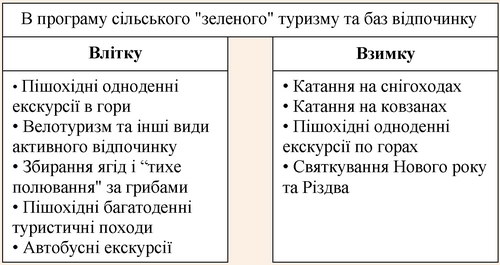 Рис. 1.1 Різноманіття відпочинку в Карпатському регіоніВодночас ринок послуг зеленого туризму в Україні має низку недоліків, які доведеться вирішувати вже найближчим часом, якщо Україна планує подальшу євроінтеграцію (рис. 1.2).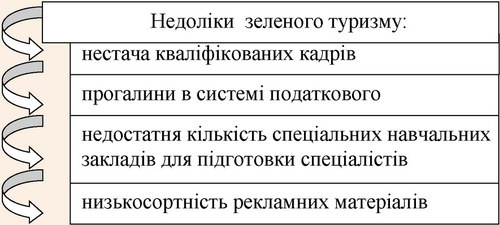 Рис. 1.2 Недоліки ринку послуг зеленого туризму в УкраїніДля того щоб сільський зелений туризм в Україні дійсно розвивався, необхідно звернути увагу на відсутність спрощеного обліку, звітності і оподаткування[56]. Діюча податкова політика не завжди є послідовною в змінах форм оподаткування. Єдиний податок ставки 6 і 10 відсотків від усіх надходжень є найоптимальнішим варіантом як для малих підприємств, так і для податкових органів. Вважаємо за доцільне впровадження на підприємствах зеленого туризму ведення оперативно-аналітичного обліку, який не потребує спеціальної бухгалтерської підготовки. Для цього відкривається книга аналітичного обліку предметів матеріально-технічного забезпечення. Всі придбані предмети, незалежно від того, малоцінний це інвентар чи основні засоби, заносяться у книгу. Для складання мінімізованої звітності один раз на квартал доцільно ввести оперативну книгу, яка забезпечує інформацією стосовно результатів діяльності садиби . В сільських приватних садибах треба вести касові книги в установленому порядку з випискою прибуткових і видаткових касових ордерів, а також відкриваються поточні рахунки при реєстрації юридичної особи. Рух коштів по касі чи поточному рахунку згідно з випискою банка розносять в книгу оперативного обліку оборотних активів. Залишок грошових коштів у книгу оперативного обліку не заноситься, оскільки він відображений у касовій книзі та у виписці банку з поточного рахунку. Форма спрощеного оподаткування, тобто єдиний податок, за діючим законодавством обирається щорічно. Якщо ж підприємець пропустив термін пролонгації дозволу на наступний рік до 15 грудня поточного року, то він автоматично переводиться на загальний порядок оподаткування, що потребує ведення складного бухгалтерського обліку. Головною перевагою єдиного податку є простота його нарахування як для підприємств, так і для перевірки податковими органами[21]. З метою прискореного розвитку такої важливої ділянки надання послуг, як сільський зелений туризм, пропонується: - розробити у централізованому порядку методичне забезпечення віднесення підприємств зеленого туризму до відповідної категорії (за десятибальною системою оцінки). Присвоєння категорії необхідне для обов’язкового матеріально-технічного оснащення підприємств, відповідних умов надання послуг і розцінок у розрахунку на один день відпочинку; - розробити рецептурні довідники і меню для харчування туристів відповідно до категорії підприємства; - розробити розрахунок (калькуляцію) відрахувань від доходів підприємства на утримання Центру зеленого туризму і відрахувань місцевим органам управління туристичного збору, на розвиток благоустрою території в місцях відпочинку туристів; - розробити методичні рекомендації з ведення спрощеного оперативно-аналітичного обліку і звітності підприємств зеленого туризму; - внести зміни в систему оподаткування і контролю підприємств зеленого туризму.1.4 Сільський туризм у Карпатах: проблеми і перспективи розвиткуСільський зелений туризм як вид відпочинку користується великою популярністю у світі, а впродовж останнього десятиліття і в Україні, і має широкі можливості використання природного і культурного потенціалу Прикарпаття. Туристично-рекреаційна галузь проголошена стратегічним напрямом розвитку економіки Івано-Франківщини і є важливим чинником стабільного й динамічного збільшення надходжень до бюджету.Найбільша кількість осель сільського зеленого туризму в Карпатах знаходиться на території Яремчанської міської ради, Верховинського та Косівського районів[20].Найбільшим попитом серед туристів сьогодні користується відпочинок на Яремчанщині та у гірських районах області – Верховинському та Косівському, де є розвинута мережа агроосель. Найбільше туристів приймають в м. Яремче, смт. Ворохта, с. Микуличин, с.Поляниця, с. Татарів, с. Яблуниця, які є візитною карткою Гуцульщини, яка вважається культурною і туристичною столицею краю. Як повідомляє сайт karpaty.info, зараз Яремче – найвідоміший туристичний центр Прикарпаття, має понад 40 туристсько-рекреаційних закладів і санаторіїв, більше 50 об'єктів зеленого туризму[15].Всього на Прикарпатті знаходиться понад 800 туристичних садиб. Частка Івано-Франківщини в розвитку сільського зеленого туризму України по чисельності садиб в минулому році склала понад 60%, а по чисельності розміщених осіб, які обрали цей туристичний продукт, – понад 40%.Сільський туризм як вид підприємницької діяльності не є надто розвиненим на Україні, насамперед, через відсутність правових і нормативних засад цієї діяльності.Сотні жителів сіл області надають послуги у сфері сільського туризму, не легалізувавши своєї діяльності. Це стримує його розвиток  і не дає йому можливості вийти на міжнародний туристичний ринок. Також  це впливає на відпочинок самого туриста, адже:не забезпечуються ті умови комфорту проживання, які повинні бути;не можливий контроль за якістю і безпекою послуг, які надаються споживачеві суб'єктами туристичної діяльності у цій сфері;не створюється конкурентоспроможний продукт, що зумовлює одноманітність, високі ціни на туристичні послуги, відсутність іноземних інвестицій, а це послаблює імідж краю на міжнародному ринку[23].За законом цей вид діяльності можна здійснювати з реєстрацією або без реєстрації підприємницької діяльності. Власники садиб, які не зареєструвалися як підприємці, можуть надавати послуги лише щодо тимчасового проживання туристів. Якщо власник садиби зареєструвався як підприємець, то він має право також надавати послуги з харчування, туристичного супроводу, торгівлі тощо. Альтернативою вирішення цієї проблеми є добровільна реєстрація підприємницької діяльності зі стандартизацією і категоризацією туристичних послуг. Пані Яна, власниця «Красної садиби», що на Верховині, має власну точку зору щодо цієї проблеми[27].Скажіть, будь ласка, чи реєстрували б власники садиб свою діяльність, якби було меншим оподаткування?«Я би зареєструвалася та платила податки; на початку діяльності я так і зробила, але сума податків за рік дорівнювала сумі доходу за цей же період». Тому фінансово вигідніше здійснювати діяльність, пов'язану з веденням особистого селянського господарства, без реєстрації її як підприємницької. Пані Яна, говорить про те, що цей вид підприємницької діяльності і без цього вимагає багато витрат не залежно від пори року: « Влітку туристів більше, ніж взимку, але влітку, не знаю, як у інших, у нас більше витрат. Ми постійно щось фарбуємо, садимо, робимо то альтанки, то дитячий майданчик. Взимку туристів менше, і менше капіталовкладень. Однак у холодну пору є витрати на опалення».Якщо власник садиби, яку використовують для сільського зеленого туризму, зареєстрований як фізична особа-підприємець, то відповідно до підпункту 266.4.2. Податкового кодексу України йому не надається пільга з податку на нерухоме майно, відмінне від земельної ділянки, у виді зменшення бази оподаткування об’єкта/об’єктів житлової нерухомості, в тому числі їх часток, на 120 кв. метрів. Максимальна ставка податку для об’єктів житлової та/або нежитлової нерухомості на 2016 рік становить 41,34 грн (1378 грн × 3%) за 1 кв. м. Тобто, фізична особа-підприємець, яка є власником садиби, яка використовується для сільського зеленого туризму, повинна сплатити на 4960,8 грн. (41,34 грн ×120 кв. м) більше, ніж власник такої ж садиби, який не зареєстрований як фізична особа-підприємець[24].Закон України «Про особисте селянське господарство» дозволяє здійснювати таку діяльність без реєстрації фізичної особи – підприємця, зменшуючи доходи до бюджетів, які сплачуються фізичними особами-підприємцями. Для розвитку сільського туризму на Івано-Франківщині  потрібно брати до уваги і керуватись положеннями ст. 266 Податкового кодексу України, що розглядають можливість встановлення мінімальної ставки податку для об’єктів житлової та/або нежитлової нерухомості, що перебувають у власності фізичних осіб, які зареєстровані як суб’єкти підприємницької діяльності і використовують таку нерухомість у сфері сільського зеленого туризму[34].Якою б мала бути ідеальна політика держави для розвитку сільського туризму на Україні? «Нам взагалі дуже пощастило: нас оточують прекрасні держави з розвинутим туризмом, нам в цьому напрямку, взагалі-то, і думати не потрібно, вже все продумано давно, треба просто брати та робити, надихнувшись та перейнявши досвід європейських країн».Які чинники є перепоною на шляху до розвитку сільського туризму?«Сільський туризм – це недорогий відпочинок, тому завжди користувався попитом, а враховуючи стан країни, то недорогий відпочинок зараз є дуже актуальним. Найбільша, найзначуща та найприкріша перепона на шляху розвиту сільського туризму в Україні – це дороги. Всі інші перешкоди просто тануть на фоні відсутності доріг. Не можливо розвивати якесь село, якщо до нього не можна доїхати. Щоб ти не робив, як би не працював, не розвивав, не планував, якщо немає дороги - нема про що говорити».Сільський туризм є принадою Прикарпаття, адже окрім неймовірної флори і фауни, гірського ландшафту, регіон багатий історико-культурними пам'ятками, збереженням автентичних звичаїв, обрядів, елементів побуту, одягу, що характеризують нашу культуру, ментальність, не пересічність[24].З очікуваннями чого приїжджають українські туристи в Карпати?«Туристи їдуть до нас за свіжим повітрям, за тишею та спокоєм. Переважно всі наші туристи живуть в великих містах, тому для них важливий відпочинок на природі, коли можна послухати спів пташок, піднятись у гори, погуляти  на полонині, назбирати свіжих лісових ягід та набратися позитиву й енергії в горах, у лісі».Це приваблює українського туриста, і він, відповідно, платить за це кошти, тому розвиток цього виду туризму і бізнесу сприяє:створенню нових робочих місць у сфері обслуговування, медицини, у транспортній мережі;збільшенню зайнятості сільського населення, що зменшить еміграцію українців у пошуках роботи;підвищенню рівня доходів селян, що сприятиме покращенню економічного розвитку гірських сіл;легалізації цього виду діяльності, а також більшому надходженню до бюджетів і зростанню рівня та якості туристичних послуг;формуванню іміджу області як гостинної, розвиненої, культурної.Турист із Києва Тарас Обідняк погоджується з думкою, що сільському туризмові на Прикарпатті ще є куди розвиватися: «Власники садиб, готелів та інших закладів, які забезпечують проживання і дозвілля своїх туристів, вважають, що подорожуючий повинен задовільнитися тим, що є. Але це неправильно! Окрім усамітнення, подорожі та екстриму, кожен турист хоче комфорту, як будь-яка пересічна людина. Сільський зелений туризм у Карпатах є перспективним бізнесом, просто потрібно його краще усвідомити його суть і вдосконалити, як це зробили європейські країни»[30].Сільський туризм на Прикарпатті має хороший потенціал, адже користується попитом і має цілий ринок туристичних послуг. Таку ідентифікацію нашого краю потрібно розвивати, фінансувати і стандартизувати. Тільки тоді це буде приносити дохід, культуру і відпочинок.Велику роль у становленні та розвитку сільського зеленого туризму відіграє неприбуткова громадська організація – Спілка сприяння розвитку сільського зеленого туризму в Україні[29].Сільський відпочинок в Україні за рахунок збереження етнографічної самобутності повинен набути національного значення.По-перше, він дає поштовх для відродження й розвитку традиційної культури: народної архітектури, мистецтва, промислів - усього, що складає місцевий колорит, і що, поряд із природно-рекреаційними чинниками, є не менш привабливим для відпочиваючих.По-друге, через сільський відпочинок мешканці урбанізованих територій з масовою культурою мають можливість пізнати справжні українські традиції[29].По-третє, етнокультура села репрезентує Україну світові й приваблює також іноземних туристів. Тому як передумову успішного розвитку відпочинку в сільських етнографічних районах треба розглядати формування ідеології відродження й розвитку всього спектра традиційної культури, починаючи від форм господарських занять до надбань духовної сфери, що діятимуть як сприятливі чинники для індивідуального відпочинку в етнографічних районах України.З 1990 р. до початку 2006 р. Україна втратила 312 сіл і їх назви зникли з сучасних географічних карт.За даними офіційної статистики, нині в Україні залишилося близько 28600 сіл. Переважну частину населення цих сіл складають особи пенсійного або працездатного передпенсійного віку, при цьому, у 8,5 тис. сіл упродовж останніх трьох років не народилася жодна дитина. Такі поселення приречені на зникнення, а це спричинює втрату сільських традицій, які є колискою національної культури[32].Майже 60 % мешканців сільської місцевості перебувають за межею бідності [31].Розвиток сільського зеленого туризму міг би зупинити таку сумну тенденцію в українських селах, підвищити матеріальний добробут та частково вирішити проблеми зайнятості сільського населення.Розвитку сільського зеленого туризму в Україні сприяють такі фактори:- зростаючий попит мешканців українських міст та іноземців на відпочинок у сільській місцевості;- унікальна історико-етнографічна спадщина українських сіл;- багаті рекреаційні ресурси;- екологічна чистота сільської місцевості;- відносно вільний сільський житловий фонд для прийому туристів,- наявність вільних трудових ресурсів для обслуговування туристів;- традиційна гостинність господарів та доступна ціна за відпочинок;- можливість надання комплексу додаткових послуг з екскурсій, риболовлі, збирання ягід і грибів, катання на конях тощо[34].Найбільш сприятливі передумови для розвитку сільського зеленого туризму об’єктивно складаються на територіях національних і ландшафтних парків, де існує можливість поєднати в повноцінному відпочинку пізнання природничого, історико-етнографічного та культурного потенціалу регіону. Родзинкою сільського зеленого туризму може і має стати яскрава анімація, тобто пожвавлення програм обслуговування, відпочинку і дозвілля туристів ігровими елементами та шоу-програмами на базі історико-етнографічної та культурної спадщини регіону. На кшталт уславленого у світі заповідного музейно-анімаційного середовища козацької доби на острові Хортиця, де з перших кроків турист потрапляє у світ запорізького козацтва і, за бажання, може спробувати зварити козацький куліш, опанувати козацькі ремесла, взяти участь у козацьких кінних іграх, набути навиків ратного мистецтва тощо[36].З елементами обрядово-побутової анімаційності реалізується на території національного природного парку «Гуцульщина» проект музею гуцульської культури під відкритим небом. Цей музей уможливлює туристам відчути органічне поєднання народної архітектури та живого гуцульського побуту, побачити відроджені гуцульські ремесла і промисли (різьбярство, кушнірство, писанкарство, мосяжництво, гончарство, килимарство, вишивка, бондарство).Анімаційним наповненням програм сільського зеленого туризму можуть бути фольклорні фестивалі, народні гуляння, народні танцювальні вечори, карнавали, вечорниці, ворожіння тощо за безпосередньої участі туристів[37].Розвиток сільського зеленого туризму змусить сільські громади приділяти більше уваги благоустрою сіл, реформуванню транспортної інфраструктури, відновленню роботи місцевих закладів культури, забезпеченню екологічної чистоти довкілля і вирішенню нагальних соціально-економічних проблем села за рахунок додаткових надходжень до бюджетів місцевих органів влади.Сільське населення України здатне отримувати реальні доходи у сфері сільського туризму від таких видів діяльності, як:- облаштування туристичних маршрутів;- облаштування й експлуатація стоянок для туристів;- робота гідом чи екскурсоводом;- транспортне обслуговування туристів;- єгерська діяльність (полювання, аматорське та спортивне рибальство);- прокат туристичного спорядження;- послуги приймання та проживання туристів;- кулінарні послуги;- підготовка культурних програм;- реалізація товарів народних промислів;- виробництво та реалізація туристам екологічно чистих продуктів харчування;- реалізація туристам ягід та грибів.На сьогодні в Україні основні сегменти потенційних споживачів послуг сільського зеленого туризму утворюють:- мешканці промислових центрів (через екологічність цієї форми відпочинку);- справжні городяни (3-4-те покоління - через екзотичність);- шанувальники українських народних традицій (через принади сільського способу життя та чистоту довкілля);- люди з малим і середнім достатком (через вартість відпочинку у селі).Фактори, що обмежують і гальмують розвиток сільського зеленого туризму.Сьогодні, розвиток сільського зеленого туризму в Україні обмежують і гальмують такі фактори:- політико-економічна нестабільність у державі;- відсутність належного правового забезпечення розвитку сільського зеленого туризму;- відсутність механізму раціонального та екологічно збалансованого використання природного та історико-культурного потенціалу для потреб туризму;- низький рівень інфраструктури та комунікацій;- недостатній рівень кадрового та рекламно-інформаційного забезпечення.Ці негативні фактори можна подолати за рахунок проведення виваженої політики державного регулювання розвитку сільського зеленого туризму, зокрема і на регіональному рівні, з використанням наявних важелів прямого і непрямого впливу[54].РОЗДІЛ 2ЗАВДАННЯ, МЕТОДИ ТА ОРГАНІЗАЦІЯ ДОСЛІДЖЕННЯ2.1 Мета та завдання дослідженняМета дослідження – визначити роль сільського туризму в розвитку економіки регіону.Виходячи з поставленої мети нами були визначені наступні завдання:1.	Дослідити теоретичні засади сільського туризму та його ролі в регіональній економіці.2.	Проаналізувати стан розвитку сільського туризму в Україні. 3.	Проаналізувати роль сільського туризму в розвитку економіки регіону (на прикладі Карпатського регіону).2.2 Методи дослідженняВ роботі були використані наступні методи: теоретичні: аналіз, синтез, порівняння, узагальнення – для наукового обґрунтування ролі сільського туризму в розвитку економіки Карпатського регіону; емпіричні: анкетування – для з’ясування стану досліджуваної проблеми; математичної статистики: для опрацювання отриманих експериментальних даних.2.3 Організація дослідженняСучасні туристи розпещені хорошим сервісом і цікавими туристичними програмами, тому для того, щоб бути конкурентоспроможними на ринку, туристські центри, особливо не маючи хорошої матеріальної бази (висококласних готелів, доріг і т.д.) повинні пропонувати не стандартний, а ексклюзивний турпродукт. Позитивним моментом у сфері сільського туризму можна вважати збільшення обсягу туристських послуг, наданих на території області і Україні в цілому. У зв'язку з цим слід зазначити, що збільшилася кількість приватних садиб, які включили в свою роботу організацію і проведення сільського відпочинку. Однак місцеві тури пропонуються в якості рекламних для працівників турбізнесу, студентів і журналістів, а надалі в кращому випадку апробуються на школярах. Інші жителі не задіяні в освоєнні місцевих маршрутів.В ході дослідження нами було проведене анкетування серед власників сільських осель, що працюють у сфері надання туристичних послуг. Кількість респондентів 17 осіб. Результати опитування надані нижче.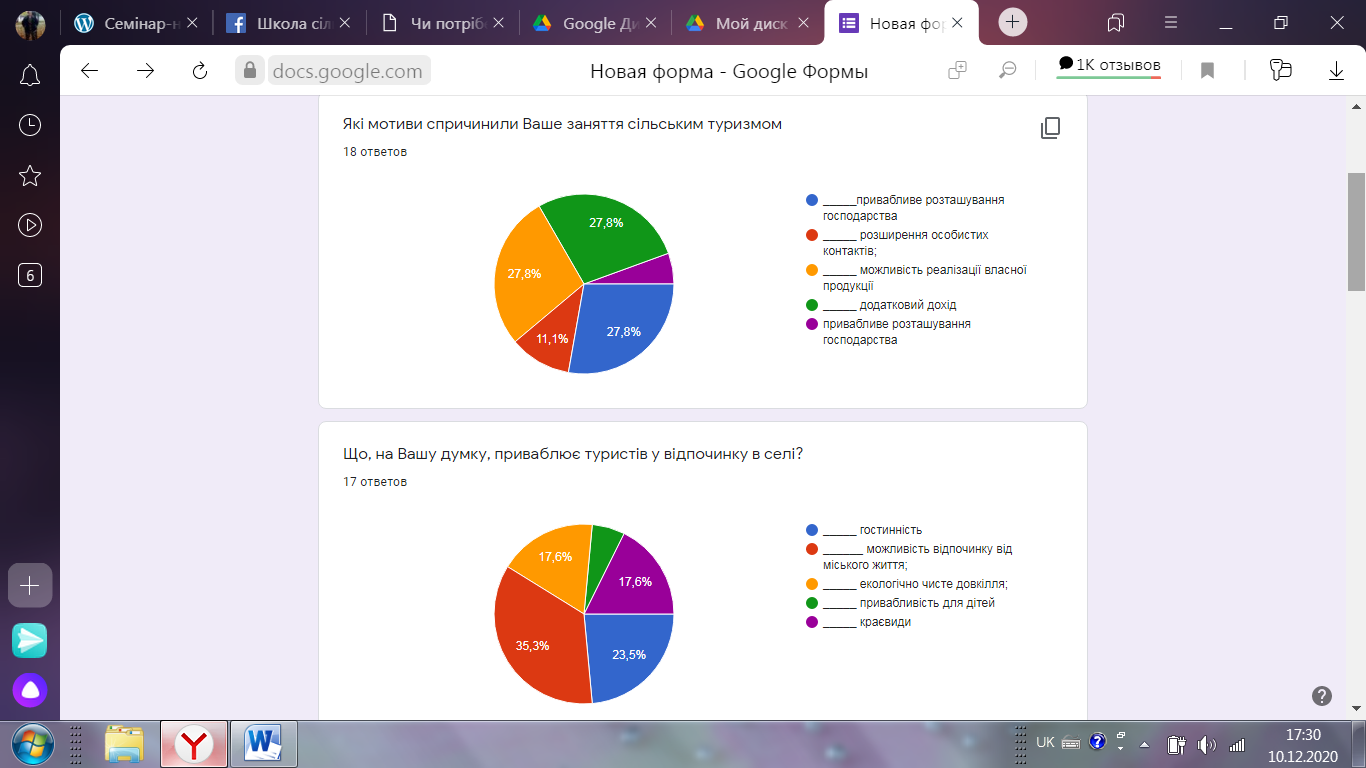 Рис. 2.1 Мотиви заняття сільським туризмомРис. 2.2 Що приваблює туристів у відпочинку в селі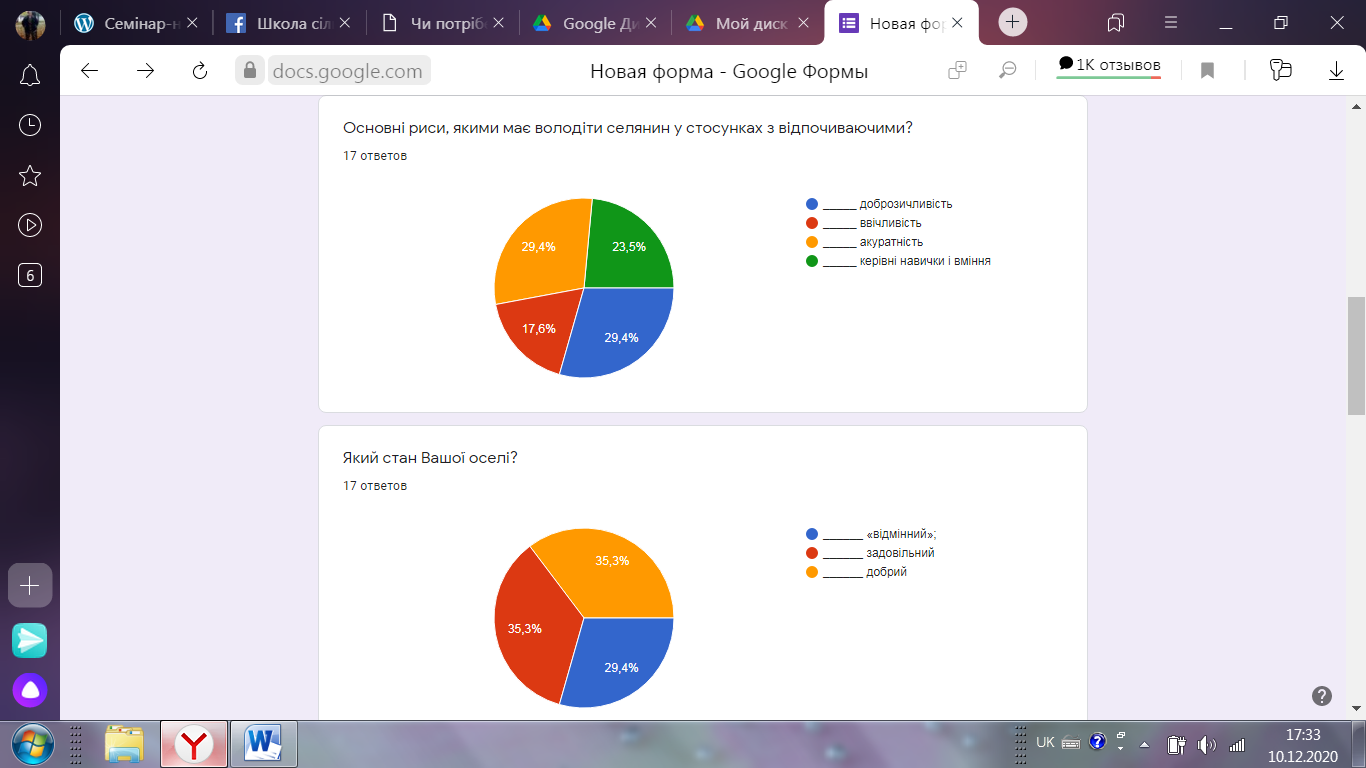 Рис. 2.3 Риси, якими має володіти селянин у стосунках з відпочиваючимиРис. 2.4 Стан осель сільського туризму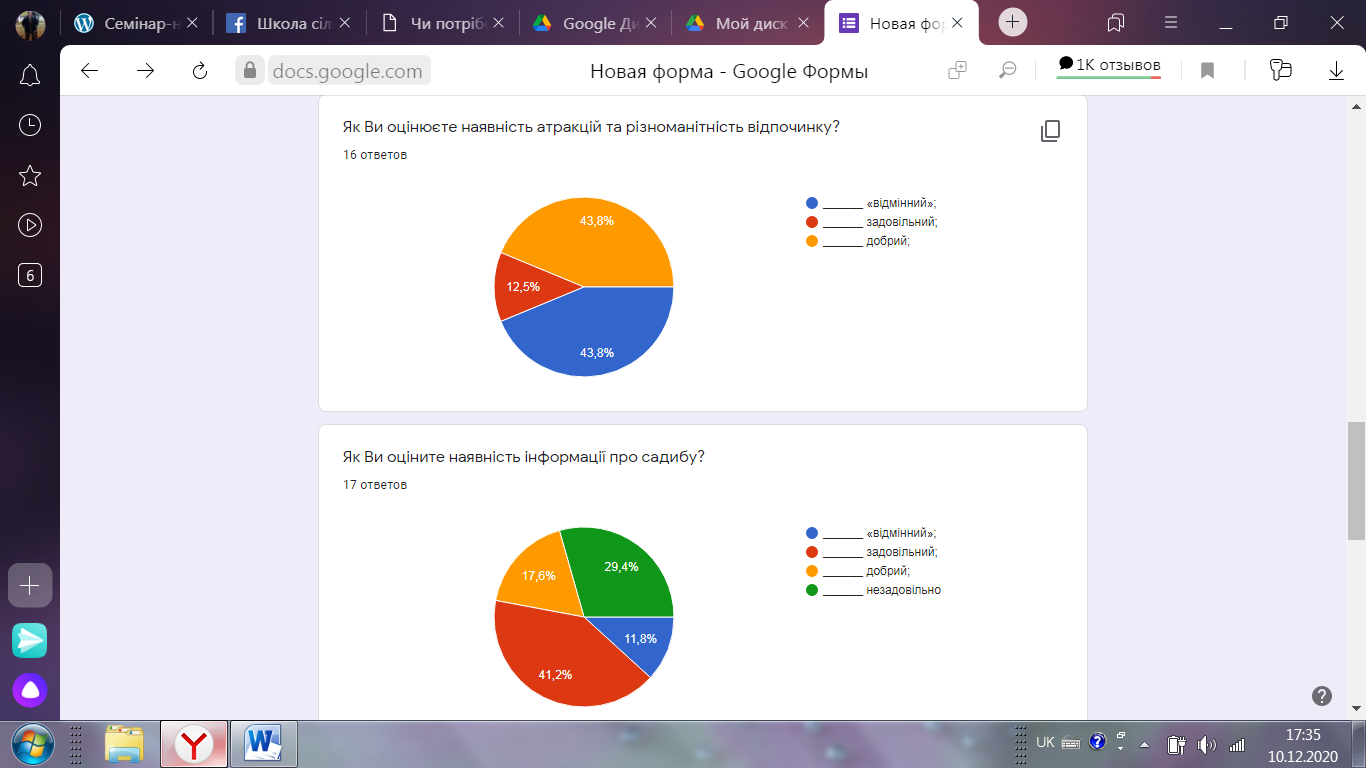 Рис. 2.5 Наявність атракцій та різноманітність відпочинкуРис. 2.6 Наявність інформації про садибу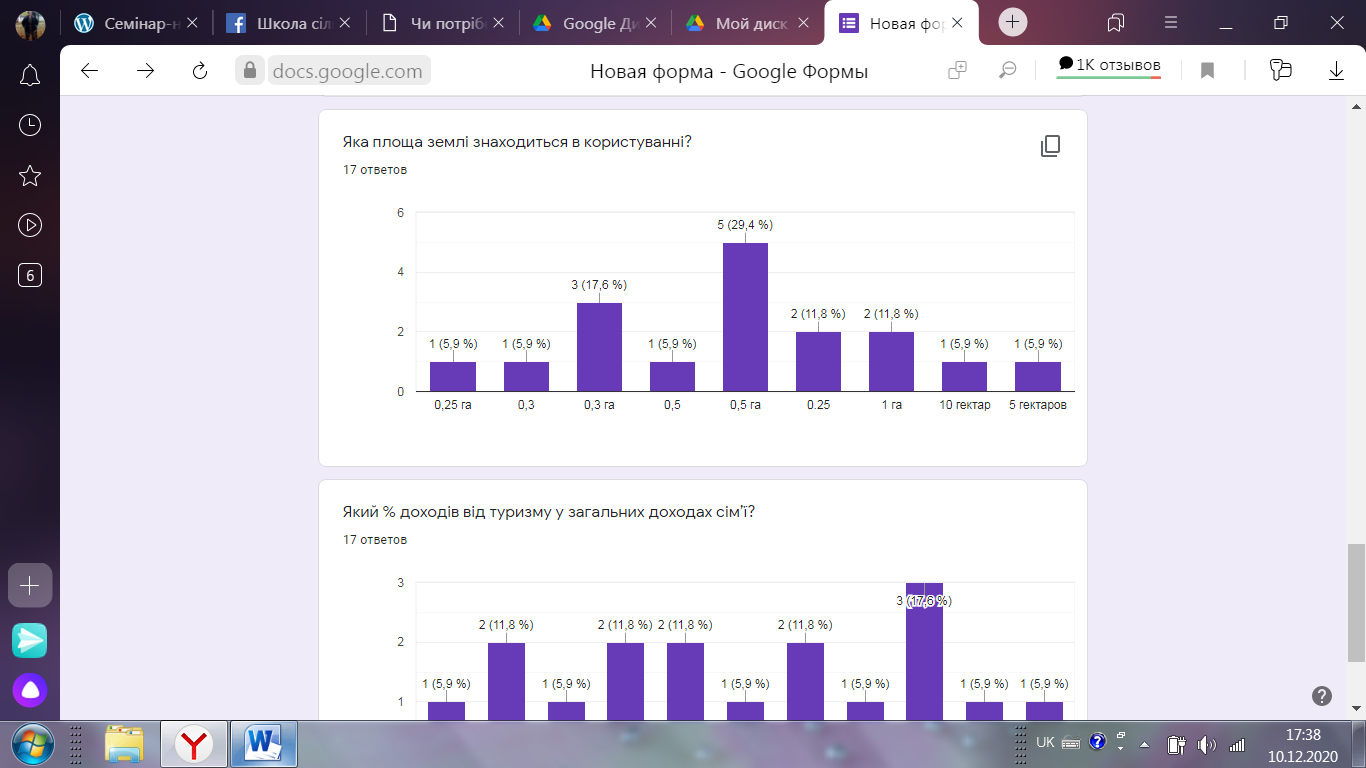 Рис. 2.7 Площа садиби сільського туризмуn xcx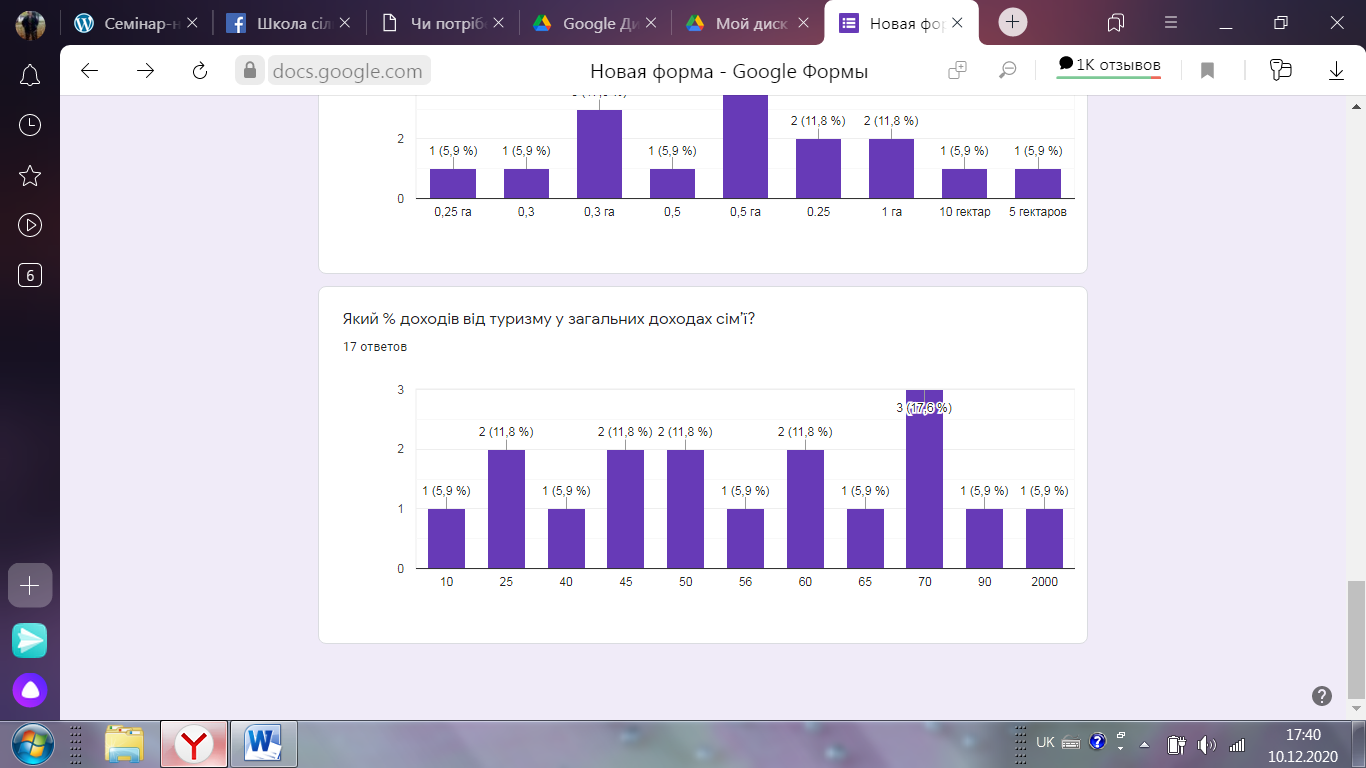 Рис. 2.8 Доходи сім’ї від сільського туризму2.3.1 Рекреаційний потенціал Карпатського регіону та його використанняПриродно-ресурсний та історико-культурний потенціал регіону в поєднанні з вигідним географічним положенням в центрі Європи є достатньо вагомою передумовою розвитку і відпочинку, орієнтованою як на внутрішнього споживача, так і на обслуговування іноземного контингенту.В Карпатському регіоні України нараховується понад 800 джерел і свердловин мінеральних вод з добовим дебітом 57,5 млн. л. Розвідано і затверджено запаси лікувальних вод 13 родовищ (Східниця, Самбір, Сколе, Бубнище, Крушельниця та інші) з сумарним дебітом 4,6 млн.л на добу[63].Майже не використовується великі запаси лікувальних мінеральних вод Старосамбарського району. Надра цього краю багаті також кухонною сіллю.В економіці провідне місце належить сільському господарству. Основним напрямком діяльності є тваринництво, акцент якого за останні роки перемістився з громадського сектора в приватний. На кожний сільський двір припадає в середньому по 2-З голови великої рогатої худоби.Вуглекислі води – найбільш розповсюджена група мінеральних вод регіону. За ступенем мінералізації вони поділяються на слабо, середньо, високомінералізовані та розсоли, а за складом солей – на гідрокарбонатні, натрієві і кальцієво-натрієві, хлоридно-натрієві або кальцієво-натрієві.Гідрокарбонатні вуглекислі води добре вивчені в Калечинському родовищі (Міжгірський район Закарпатської області)[56].Вуглекислі гідрокарбонатні натрієві води середньої мінералізації є в Полянській групі родовищ (Свалявський район) -Плосківське, Новополянське, Полянське і Голубинське. їх загальні експлуатаційні запаси складають майже 1000 м3 на добу.Із багаточисельних родовищ вуглекислих хлоридно-гідро-карбонатних натрієвих і кальцієво-натрієвих вод детально розвідані і добре вивчені Гірськотисівське і Сойминське. Гірськотисівське родовище знаходиться на території с. Кваси Рахівського району. Води цього родовища унікальні в нашій країні і мають високі лікувальні властивості. Затверджені експлуатаційні запаси вод складають 301 м3 на добу, що створює широкі перспективи для будівництва на їх базі курортного комплексу. Зараз тут функціонує пансіонат "Гірська Тиса".Сойминське родовище вуглекислих хлоридно-гідрокарбонатних кальцієво-натрієвих вод (с.Сойми) є одним з найбільших родовищ даного типу і відрізняється глибоким заляганням водоносних горизонтів. Мінеральні води під великим тиском фонтанують із свердловин, а їх дебіт самовпливом досягає 900 м3 добу. Затверджені запаси мінеральних вод складають 600 м3 на добу. На їх базі слід побудувати крупний лікувально-туристичний комплекс. Це дасть змогу залучити кошти іноземних туристів, крім того створить значну кількість робочих місць для місцевого населення, що є одним із гострих і болючих проблемних питань Карпатського регіону, особливо в нинішніх умовах зростаючого безробіття в Україні[59].Широко розповсюджені в регіоні і мінеральні води з великим вмістом органічних речовин. Прикладом цього типу є Трускавецька «Нафтуся» – відома у всьому світі унікальна вода, яка традиційно пов'язується з Трускавецьким і Східницьким курортами. Близькими до неї є води Борислава та Сколівщини.Основний природний фактор-мінеральні води, різні за хімічним складом і мінералізацією. У Трускавці понад 25 мінеральних джерел, воду використовують для питного лікування, ванн, зрошень, інгаляцій та інших бальнеологічних процедур.Найбільш відома мінеральна вода «Нафтуся» гідрокарбонатно-сульфатна калієво-магнієва з мінералізацією 0,7 г/л. Вона містить органічні речовини, зв'язані з Бориславським родовищем нафти, які надають воді специфічний присмак і запах нафти. За своїм складом і фізіологічною дією «Нафтуся» є унікальною мінеральною водою. Крім бальнеотерапії на курорті застосовують озокеритолікування, лікувальну фізкультуру, штучні вуглекислі мінеральні води та інші процедури[56].Але названими ділянками міст поширення «Нафтусі» не вичерпується. Вченими Львівщини відкрито родовища цієї цілющої води у гірській зоні Карпат (Турківський та Сколівський райони). Зокрема, вона має великі запаси біля сіл Верхнє Синьовидне, де води групи «Нафтуся» у п'ять разів більше, ніж у Трускавецькому родовищі. Такі запаси розміщені також у Підгородцях, Крушельниці, Ямельниці, Уричі, тобто охоплюють широкі площі, на яких можуть розміститися великі туристичні бази та пансіонати для лікування і відпочинку[56].Окремо варто сказати про Сколівський та Турківський райони, що розташовані у південно-західній частині Львівської області у межах Бескидів Східних, максимальна висота яких на території району досягає 1268 м (гора Парашка). Хребти гір крутосхилі та пологогребеневі, розчленовані долинами рік, гірськими ущелинами і міжгірськими угловинами.Площа Сколівського району 1,5 тис. км2 на більшу частину якої поширюється статус гірської місцевості. Це споконвічний клаптик землі України, серпантином доріг якої відкриваються ворота в Західну Європу.Площа лісів 101,5 тис. га, багатих грибами, ягодами, дикими звірами. У районі знаходиться ландшафтний заказник Бердо та лісовий Сколівський, 13 пам'яток природи і 10 заповідних урочищ, 62 тис. га займають мисливські угіддя.Враховуючи географічне положення, наявність значних запасів різноманітних мінеральних вод та вже діючу мережу туристичних баз і закладів відпочинку, район має значний рекреаційний потенціал[62].Турківський район розташований у Карпатських горах, які тут називаються Бескидами і в основній частині мають висоту 650-950 м над рівнем моря. Найвища точка району гора Пікуй має висоту 1405 м.Рельєф району складний. Крутосхили і гірські хребти розчленовані чисельними потоками, річками-притоками ріки Стрий. Тут бере початок одна з найбільших рік України Дністер. Гори вкриті віковими лісами, багатими на ягоди, горіхи, гриби. У лісових хащах водяться ведмеді, олені, косулі.Оскільки тут є багато різноманітних мінеральних джерел з водами типу "Нафтуся", "Боржомі", сірководневих та інших, район має великі можливості для розвитку санаторно-курортної мережі.Крім того тут поміж Карпатських гір протікає повноводна для цього краю річка Стрий, яка бере початок біля Верницького перевалу створюючи чудові краєвиди[60].У Карпатському регіоні також широко розповсюджені мінеральні води без специфічних компонентів. Води цього класу відомі в Іршавському, Мукачівському, Тячівському, Хустському районах Закарпаття, в Моршині, Трускавці, Самбірському , Сколівському і Старосамбірському районах Львівської області. Особливо багатими на хлоридні натрієві води без специфічних компонентів всі гірські і перед гірські райони Івано- Франківської області[66].В районі м.Сколе, смт. Славське і в інших місцях відкриті родовища мінеральних вод, значні запаси яких можна використати як гідромінеральну базу крупних бальнеологічних курортів.У районі Трускавця детально вивчені дві ділянки скупчення азотних розсолів, виявлених на глибині 20 - 200 м. їх затверджені запаси складають 463 м3 на добу при мінералізації 120 - 340 г/л.Зона поширення лікувальних розсолів з підвищеним вмістом сульфатів займає південно-західну частину Передкарпаття. У цій зоні розташований добре відомий на Україні і за її межами курорт Моршин, а також біля 15 проявлень, що зафіксовані геологорозвідувальними роботами. Загальні розвідані запаси та прогнозні ресурси лікувальних розсолів даного типу на території Передкарпаття оцінюються в об'ємі понад 600 м3 на добу.Карпати мають потужний потенціал для розвитку різних видів туризму. Мальовничі ландшафти, рельєф, кліматичні умови створюють сприятливий фон для короткотривалого відпочинку. Карпати – єдиний регіон України, умови якого придатні для розвитку гірськолижного спорту на рівні світових стандартів[56].Природний потенціал рекреації органічно доповнюється багатим арсеналом пам'яток історії, культури, архітектури, що є теж привабливим для іноземних туристів, як для відпочинку так і оздоровлення, духовного збагачення.Карпатський регіон належить до найбагатших на Україні територій на пам'ятки історії та культури, найстарші з яких розташовані в районі Дністра та Закарпаття. На території чотирьох областей взято під охорону понад 6 тисяч пам'яток архітектури IX -XIX століть[62].Таким чином, оцінка рекреаційного потенціалу території показує, що його якісні і кількісні параметри в поєднанні з географічними і економічними показниками є важливими об'єктивними передумовами розвитку рекреаційного комплексу Карпатського регіону. А це значні капітало-надходження, тісні зв'язки з іншими державами і основні-створення широкої мережі робочих місць.Розвиток рекреаційної галузі та туризму в Карпатському регіоніРозкриваючи дану проблему на основі проведених досліджень доступних джерел інформації, дамо насамперед оцінку досягнутого рівня рекреаційного освоєння регіону і тут же зазначимо, що вона не буде об'єктивною, якщо розглядатиметься як самоціль або ізольованою від соціально-економічного контексту. Оперування тими чи іншими показниками, крім констатації фактів, нічого конструктивного в аргументацію висновків та ідей внести не може. Тим більше, коли йдеться про сферу, яка претендує на роль провідної в структурі господарського комплексу регіону[64].В окремих районах Карпат насиченість територій рекреаційними об'єктами досить висока, але це не говорить про високий рівень рекреаційного освоєння, оскільки якість нашого сучасного обслуговування та інших сервісних умов є далекою від світових стандартів. Тому тільки комплексний підхід до оцінки рівня рекреаційного освоєння буде найбільш правомірним та об'єктивним.Важливою характеристикою сучасного стану розвитку рекреаційної індустрії в регіоні є наявна матеріальна база, з об'єктами різного рекреаційного профілю, яка повинна розвиватися залежно від особливостей того чи іншого району[65].Безперечно, що туристичні бази, кемпінги доцільніше розвивати в гірській місцевості, щоб використовувати їх за призначенням круглорічно, щоб зберегти трудові ресурси без скорочення працюючих в будь-який сезон року.Будинки та пансіонати відпочинку доцільніше розміщати поблизу лікувальних закладів, у місцях з добрим транспортним сполученням та іншими сферами послуг. Розвиток рекреаційних об'єктів повинен покладатися на місцеві органи державної влади[56].Розвиток сільського туризму в Карпатах – це повернення капіталів в Україну, зміцнення її суверенітету і державності, для цього є всі умови тільки їх необхідно втілити у реальність. Карпатський регіон за своїми природними даними не поступається ні єдиній країні Європи. Для сьогодення галузь рекреації повинна бути однією з пріоритетних видів діяльності.Необхідно також відзначити, що розміщені в регіоні рекреаційні об'єкти підпорядковані різним міністерствам, відомствам, організаціям, що ускладнює процес управління рекреаційною сферою як єдиною галуззю.Більшість установ санаторно-курортного профілю належить профспілкам, координацію яких здійснюють Трускавецьке, Прикарпатське і Закарпатське територіальні управління.Відпочинкові об'єкти, як правило, знаходяться на балансі різних відомчих підприємств, установ і організацій[67].Процес роздержавлення і приватизації вплинув також на акціонування рекреаційних об'єктів, передачі їх в оренду трудовим колективам. Цьому може бути приклад Трускавецького санаторію "Дніпро-Бескид", який перейшов у власність трудового колективу. Це дало відчутні результати в процесі обслуговування , розвиваються зв'язки із іншими країнами на основі лікування і відпочинку.Для вироблення і здійснення сучасної політики розвитку туризму, відпочинку та обміну цією діяльністю з іншими країнами в областях регіону створені територіальні органи Державного комітету України з туризму, а також генеральні агентства. Крім того, як один з видів підприємництва створена значна мережа приватних фірм, які надають часткові послуги в туризмі, в основному організація автобусів та придбання білетів для поїздок в окремі країни[66].Відносно матеріальної бази, яка створена в регіоні, слід наголосити, що вона вже сьогодні не задовольняє існуючий попит на рекреаційні послуги, в структурі якого в останні роки відбуваються зміни, зокрема ростуть потреби у зимовому, в т.ч. гірськолижному відпочинку.Необхідно створити бази сільського відпочинку в районі Борислава, Старого Самбора, Підбужа, Кропивника, Підгородцях. Це місця де добре транспортне сполучення, сприятливий клімат та інфраструктура для сільського туризму.За останніми даними у сфері сільського туризму Карпатського регіону працюють близько 1100 сімей з різним ступенем якості в обслуговуванні відпочиваючих. За прогнозами фахівців попит на сільський туризм очікується в обсязі понад 1 млн. чоловік на рік, лише для потреб відпочинку і туризму. Разом з потребами в санаторно-курортному лікуванні на базі мінеральних вод попит на рекреаційні послуги в регіоні складає не менше як 6 млн. чоловік. Сумарна місткість рекреаційних об'єктів регіону у 8 - 10 разів менша, ніж в аналогічних регіонах за рубежем. Не відповідають міжнародним стандартам умови сервісу в рекреаційних закладах, відсталою є система інфраструктурного забезпечення.На даний час, враховуючи непідготовленість території до підвищення рекреаційних навантажень, відсутність спеціалізованої інфраструктури і низьку екологічну культуру населення, фактична рекреаційна місткість Карпатського регіону не повинна перевищувати 50% від перспективної. Досягнуті показники обслуговування рекреантів нижчі від можливих у 3 - 4 рази. Таким чином, резерви освоєння рекреаційного потенціалу Карпатського регіону цілком достатні для забезпечення перспективного розвитку сільського туризму в екологічно допустимих межах[54].Рекреаційну індустрію в Карпатському регіоні треба розглядати і як важливий фактор піднесення соціально-економічного рівня гірських районів. Специфіка гір значно ускладнює їх промислове і сільськогосподарське освоєння, яке до того ж є екологонебезпечним.Світовий досвід показує, що гірські райони можуть конкурувати з рівними в економічному відношенні насамперед завдяки розвитку індустрії відпочинку. Інші галузі при цьому відіграють роль необхідних доповнюючих, дозволяють розширити сферу прикладання праці, використати поряд з рекреаційними інші види природних ресурсів – лісові й окремі мінерально-сировинні, переробні тощо[39].Аксіомою є те, що рекреація і екологічно небезпечне середовище несумісні. У цьому плані важливо оцінити:Екологічна ситуація в рекреаційних зонах Карпатського регіону досить неоднозначна, вона реально диференційована за характером напруженості і залежна в значній мірі від розташування екологічно небезпечних промислових об'єктів.Варто відзначити, що розробки родовищ сірки в Яворові і Новому Роздолі знаходяться в безпосередній близькості курортів «Немирів», «Шкло», «Розділ», межі Стебницького калійного родовища впритул прилягають до курорту «Трускавець», а Прикарпатський нафтогазоносний район охоплює всі курорти і курортні місцевості передгірної і низько гірської зон Карпат.Таким чином, за винятком гірських рекреаційних територій, курорти і курортні місцевості рівнинної та передгірної зони знаходяться в екологічно небезпечних умовах.Розвиток туризму в Карпатському регіоні сприятиме міжнародним економічним відносинам. Адже у світі не існує жодної самозабезпеченої країни. Навіть найрозвиненіші країни не в змозі абсолютно самостійно забезпечити умови для ефективного виробництва всіх видів товарів і послуг. Такі завдання може вирішувати розвиток рекреаційної індустрії із залученням міжнародного туризму, міжнародного співробітництва у цій галузі, яка є привабливою для Карпатського регіону[61].Природні багатства, які наявні в Карпатському регіоні, сприятливі природно-географічні умови надають перевагу розвитку рекреаційної індустрії перед усіма іншими видами промислової діяльності, що забезпечить і зайнятість населення в рекреації та приток іноземного капіталу, становлення України та визнання її економіки на міжнародному рівні.РОЗДІЛ 3РЕЗУЛЬТАТИ ДОСЛІДЖЕННЯ3.1 Аналіз розвитку сільського туризму в Карпатському регіоні та його ролі в розвитку економіки регіонуУкраїнський ринок виїзного сільського зеленого туризму поки не розвинений і попит клієнтів вивчено недостатньо. У закордонних лідерів туроперейтингу спеціального комплексу маркетингових заходів з просування свого продукту під брендом «сільський зелений туризм» на українському ринку поки що не видно.Сільський зелений туризм є однією з не багатьох галузей, яка не просто створює робочі місця для мешканців Карпат, але й робить це без шкоди для навколишнього середовища. Позитивний вплив сільського зеленого туризму на вирішення соціально-економічних проблем села полягає ще й в тому, що він розширює сферу зайнятості сільського населення не тільки у виробничій сфері, але й у сфері обслуговування. При певному нагромадженні кількості відпочиваючих з'являється потреба в задоволенні їх різноманітних запитів, а це, у свою чергу, стимулює розвиток сфери послуг: транспортних, зв'язку, торгівлі, служби побуту, відпочинково-розважальних та інших.Сьогодні в Карпатському регіоні сільський туризм сприймається як специфічна форма відпочинку на селі із широкою можливістю використання природного, матеріального і культурного потенціалу регіону. Сільський туризм розглядається як невід'ємна складова частина комплексного соціально-економічного розвитку села та як один із засобів вирішення багатьох сільських проблем.На українському ринку на даний час також дуже незначна кількість туристичних фірм працює у внутрішньому секторі сільського зеленого туризму. Так, наприклад, за даними досліджень ІФОО Спілки сприяння розвитку сільського зеленого туризму в Україні, понад 90 % споживачів турпродукту сільського зеленого туризму не користується послугами турагентів та туроператорів для організації своєї подорожі. Потенційний клієнт сільського зеленого туризму в Україні – сім'ї з доходом від $80 на місяць на особу. Платоспроможність попиту доводить розвиток виїзного туризму. Однак за виїзного туризму основні прибутки залишаються за кордоном, маржа українських турфірм – тільки на продажі пакету і транспорті. Реальні прибутки туріндустрії стануть можливими тільки тоді, коли буде по-справжньому розвинений внутрішній і в’їзний (іноземний) туризм.Для того, щоб систематизувати окреслене коло проблем та переваг сільського зеленого туризму в Карпатському регіоні та його ролі в розвитку економіки регіону, на основі узагальнення значного масиву фактичної інформації нами був зроблений аналіз розвитку сільського туризму в регіоні та здійснено SWOT-аналіз стану цього виду діяльності.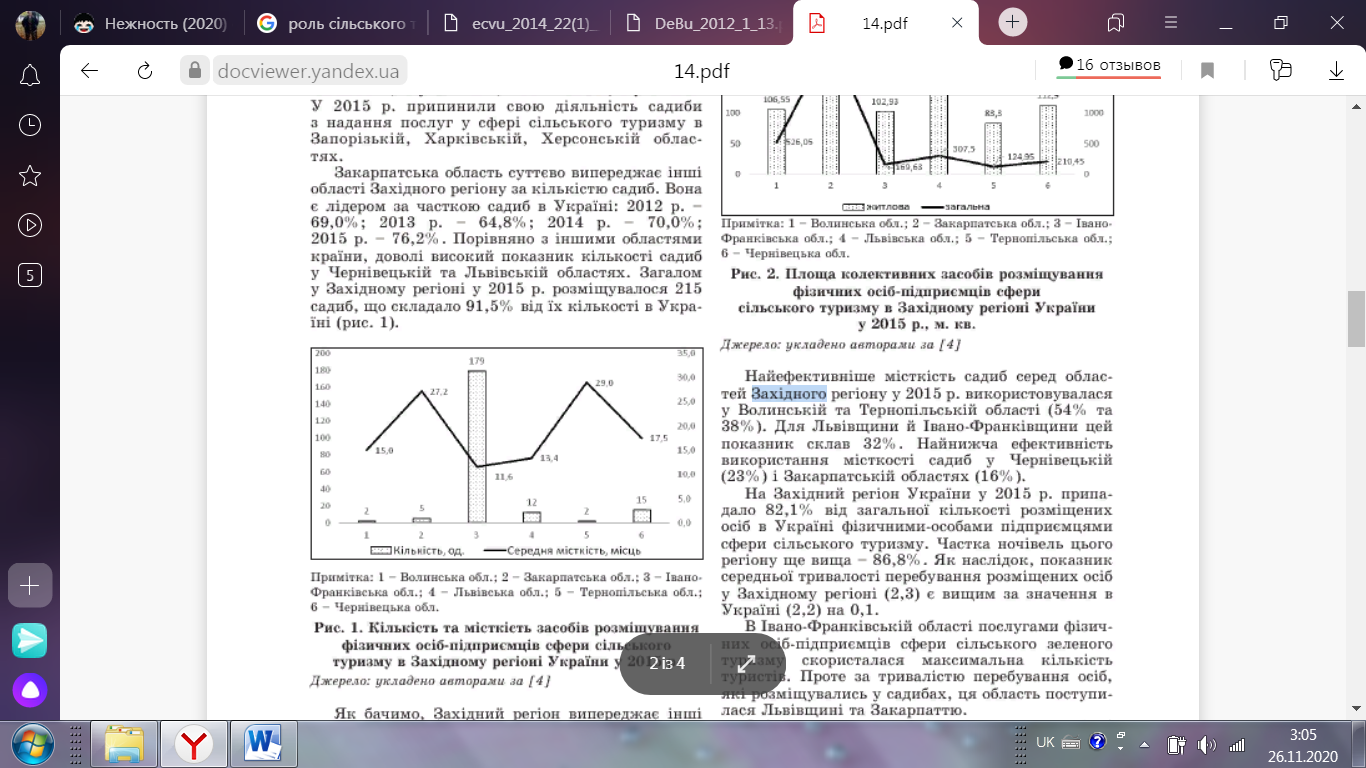 Рис. 3.1 Кількість та місткість засобів розміщення фізичних осіб-підприємців сфери сільського туризму в Карпатському регіоні у 2018 році [20]Проведений аналіз дав змогу об'єктивно оцінити можливості розвитку цього виду туризму та розробити ефективні заходи щодо упередження можливих проблем. Розгляд же сильних сторін дає підстави науково визначити потенційні можливості регіону та розробити ефективну стратегію щодо їхнього подальшого зміцнення.За даними органів Держстатистики Карпатський регіон є лідером за часткою сільських туристичних садиб в Україні, та доволі інтенсивно укріплює свою позицію: 2015 рік – 69%; 2017 рік – 70%; 2019 рік – 79,6%. Загалом в 2019 році загальна кількість садиб сільського туризму склала 215, або 91,5% від загальної їх кількості в Україні [80].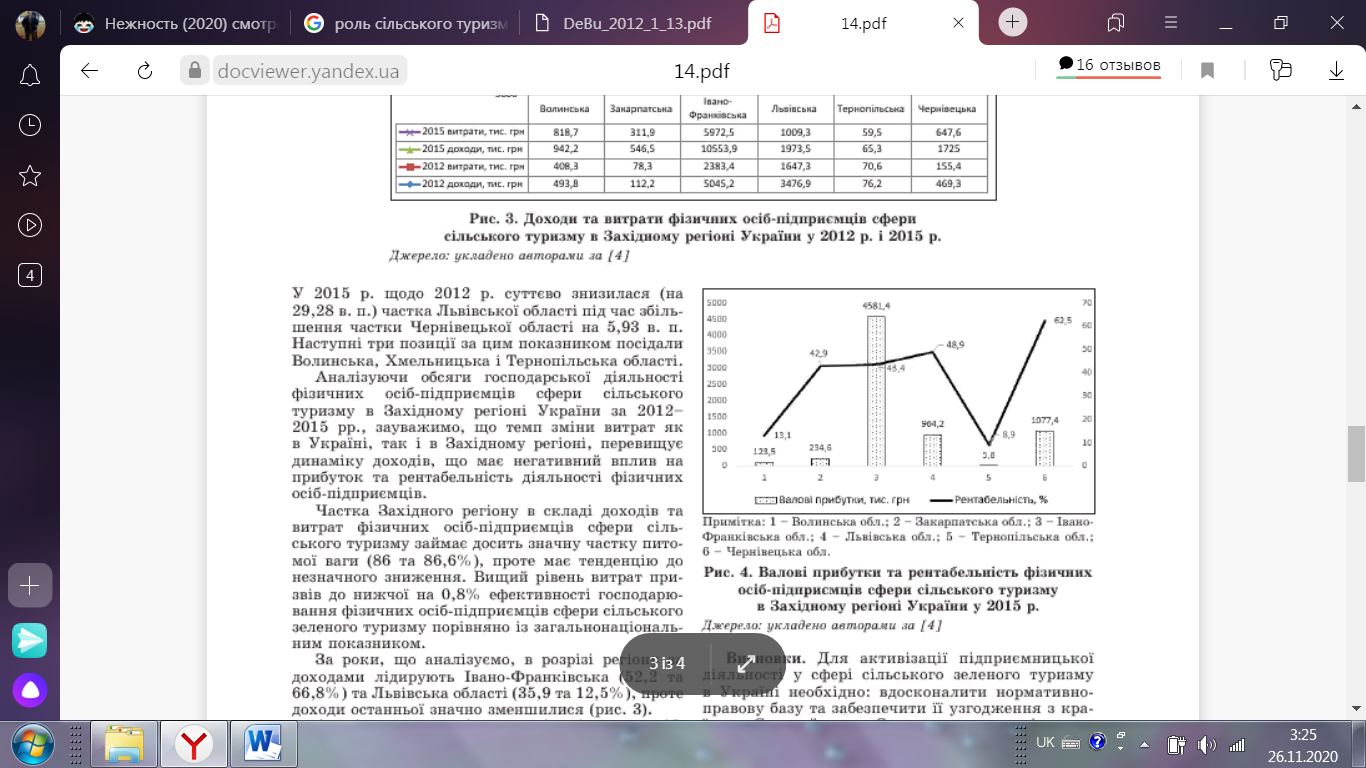 Рис. 3.2 Валові прибутки та рентабельність фізичних осіб-підприємців сфери сільського туризму в Карпатському регіоні у 2018 році [22]Здійснений SWOT-аналіз сільського туризму в Карпатському регіоні дає підстави для таких узагальнень:(S) Сильні сторони Карпатського регіону як території, сприятливої для розвитку сільського туризму:- Переважно чисте та безпечне довкілля.- Гарні краєвиди, багаті флора та фауна.- Наявність річок, гір, озер, лісів.- Багатство історико-культурних пам'яток.- Невелика ціна на проживання та харчування.- Велика кількість індивідуальних операторів, що традиційно приймають гостей.- Збережені сільські традиції.- Гостинність населення.- Близькість до Польщі.(W) Слабкі сторони Карпатського регіону, що можуть заважати розвитку сільського туризму:- Низька якість нічліжної бази.- Проблеми з водопостачанням.- Відсутність достатньої практичної туристичної інформації про реґіон.- Незнання господарями іноземних мов.- Не надто привабливий імідж України в очах іноземців.- Відсутність системи резервування місць.- Слабке знакування туристичних атракцій та маршрутів.- Недостатньо розвинута інфраструктура.(О) Загрози, які перешкоджатимуть розвиткові сільського туризму, які треба попередити:- Виникнення некатегоризованої нічліжної бази, яка зменшуватиме якість послуг.- Значний рівень безробіття створює основу для збільшення злочинності, що буде відлякувати потенційних туристів.- Суперництво та відсутність координації між різними організаціями, що займаються промоцією сільського туризму, заважає впровадженню єдиних стратегічних цілей розвитку сільського туризму в реґіоні.- Поганий політичний імідж не сприяє діяльності іноземних інвесторів.- Відсутність політичної стабільності та закону "Про сільський туризм" заважає організації відпочинку на селі.(Т) Потенційні можливості та вигоди від розвитку сільського зеленого туризму в реґіоні:- Розвиток сільського туризму значно збільшить доходи селян, що поліпшить економічний розвиток карпатських сіл.- Збільшиться зайнятість сільського населення, особливо жінок.- Приїзд туристів сприятиме більшому піклуванню, а відтак, кращому збереженню культурно-історичних пам'яток реґіону.- Будуть створюватися нові робочі місця в сфері обслуговування, медицини, транспортній мережі, які зможуть надати роботу і випускникам вищих навчальних закладів.Сучасний етап функціонування економіки України супроводжується появою нових ринкових сегментів та видів підприємницької діяльності. Це стосується і аграрного сектора. Одним із напрямів розвитку агропромислового комплексу стає сільський туризм – апробоване явище у багатьох країнах світу. Специфіка сільського туризму як виду економічної діяльності полягає не тільки у задоволенні потреб споживачів у відпочинку, а й у здійсненні вагомого впливу на інші сектори сільської економіки через диверсифіковані зв’язки.Саме тому в країнах, що розвиваються, сільський зелений туризм активно підтримує і заохочує держава, доступ до діяльності в цій сфері максимально спрощений. Суб'єкти, що надають послуги у сфері зеленого туризму, отримують преференції, зокрема й податкові.Другий аспект полягає в отриманні додаткових можливостей для селян, що є підставою для визнання сільського туризму суспільно цінною та корисною сферою відносин, яка заслуговує всебічної підтримки з боку держави. Сільський туризм потенційно може зробити значний внесок в економіку села у вигляді нових робочих місць, збільшення надходжень від зовнішньоекономічної діяльності, поповнення державного бюджету через сплату податків, сприяння зниженню імпорту та інтенсифікації використання місцевих сировинних ресурсів. Іноземні туристи, шанувальники відпочинку в українському селі, як і регіональні споживачі, сплачують усі відповідні податки, зокрема на додану вартість та акцизний збір, і заохочують до сплати податків інших суб'єктів господарювання.Крім безпосередніх господарів, які надають послуги сільського зеленого туризму, робочі місця можуть отримати більшість населення села, яке займається вишивкою, ткацтвом, різьбленням, розписом писанок, ковальським справою, овочівництвом, садівництвом, бджільництвом, тваринництвом, зокрема конярством.Отже, системний вплив сільського туризму на економіку сільських територій відбувається через системні ефекти (економічний, соціальний, етнокультурний, особистісний, екологічний) та системні зв’язки з суб’єктами інших видів економічної діяльності (сільськогосподарськими підприємствами, виробниками продуктів харчування, магазинами, закладами розміщення, будівельними компаніями, майстрами народних промислів, перевізниками, мисливськими, рибними та кінними господарствами тощо). В результаті цих впливів утворюється синергія сільського туризму, що забезпечує багатофункціональний (диверсифікований) соціально-економічний розвиток сільської економіки. Процес розбудови синергії сільського туризму носить поетапний характер, залучаючи до створення комплексних туристичних продуктів все більше коло учасників.Розглянемо і проаналізуємо динаміку зростання прибутків від сільського зеленого туризму серед трьох європейських країн, які стали лідерами у цьому виді діяльності на основі даних таблиці 3.1.Таблиця 3.1Аналіз динаміки прибутків від сільського зеленого туризму в країнах Європи, млрд. євроДжерело: складено на основі [78,79]Розглянемо детальніше економічні показники розвитку сільського туризму у Карпатському регіоні на основі таблиці 3.2. Аналіз діяльності закладів сільського туризму Карпатського регіону свідчить, що протягом досліджуваного періоду спостерігається зростання фінансових показників, виняток становить лише 2017 рік.Якщо проаналізувати дохід від надання туристичних послуг садибами сільського туризму, то на кінець періоду побачимо суттєве зростання цього показника, що у відсотковому вираженні становить 70%. Разом з цим, прослідковується значне зростання витрат - на 91%, що пов’язано із значним подорожчанням комунальних платежів та нестабільністю національної валюти.Якщо проаналізувати питому вагу доходів Карпатського регіону у загальних доходах від сільського туризму, то побачимо, що вони зменшились, що викликає певне занепокоєння, зменшилась також і питома вага витрат, що є певним позитивом.Позитиву додає той факт, що зменшились витрати одного дня перебування в садибі, зросла кількість ночівель, тривалість перебування, але зменшився коефіцієнт використання місткості майже на 50%.Таблиця 3.2Показники діяльності садиб СТ Карпатського регіону, тис. грн.Джерело: дані Державної служби статистики: [80]Така ситуація свідчить про перспективність розвитку сільського туризму у досліджуваному регіоні та потребує подальших досліджень щодо можливостей розвитку особистих селянських господарств у цій сфері. Протягом досліджуваного періоду спостерігаються коливання у розмірах  доходів та витрат суб’єктів туристичної діяльності. Найбільший розмір отриманого доходу зафіксовано у 2018 році, в той час, як суттєве зростання витрат зафіксоване у 2019 році. Зростання доходів та витрат ми пов’язуємо з інфляційною складовою. Незважаючи на збільшення цих показників, галузь сільського туризму регіону залишається прибутковою.Показники розвитку сільського зеленого туризму за узагальненою методикою, розглянемо на основі таблиці 3.3.Дані таблиці засвідчують, що питома вага доходів від сільського зеленого туризму в масштабах країни залишається незначною, хоча на кінець 2019 року можна побачити незначне зростання показника, незначною залишається питома вага громадян, які скористалися послугами сільського зеленого туризму протягом року у загальній кількості населення. Таку ситуацію можна пояснити високим ступенем тінізації даної галузі.Завдяки тому, що на існуючий момент відсутнє законодавче визначення сільського туризму та відсутнє розмежування між підприємницькою та не підприємницькою діяльністю, велика частина доходів не знаходить свого відображення у статистичній звітності, применшуючи тим самим роль сільського туризму у формуванні доходів та зменшуючи тим самим доходи до державного бюджету.Якщо брати показник питомої ваги доходів і витрат регіону у загальних доходах від сільського зеленого туризму, то слід відзначити зменшення цих показників у динаміці. Показники, які характеризують ефективність в розрахунку на одну садибу, чи на одного туриста на кінець 2019 року зросли.Таблиця 3.3Результати економічної діяльності суб’єктів сільського туризму (СТ) на регіональному рівніДжерело: розрахунки за даними державної служби статистики[80].Позитивом є зростання кількості туристів, доходів, чистого прибутку в розрахунку на одну садибу, також зростання цих показників (крім кількості туристів) в розрахунку на одного туриста. Це свідчить про підвищення ефективності діяльності. На кінець 2019 року спостерігалося також зростання рівня витрат як на туриста, так і на одну садибу, що можна пов’язати із інфляційними процесами та зростанням цін на комунальні послуги. В загальному слід відзначити, що досліджувана галузь є рентабельною, що характеризується наведеним у дослідженні показником та її роль в економіці регіону зростає з кожним роком.3.2 Рекомендації щодо стимулювання сільського туризму для сприяння розвитку регіональної економіки Карпатського регіонуЗ огляду на результати проведеного нами аналізу, рекомендуємо організаціям, що займаються розвитком сільського туризму в Карпатському регіоні:- провести уніфіковану категоризацію відпочинкових осель;- розробити заходи (передусім анімаційні) для збільшення тривалості перебування відпочиваючих у сільських оселях;- налагодити обмін досвідом з підприємствами Польщі, де накопичено чималий практично-господарський досвід розвитку сільського зеленого туризму;- регулярно проводити тренінги для господарів агроосель та сільських працівників, задіяних в агротуристичному сервісі;- розробити пілотажні проекти, які дадуть змогу наочно продемонструвати користь від сільського зеленого туризму для різних сільських громад та накопичити досвід;- створити веб-сторінку Карпатського регіону як терену сільського зеленого туризму;- розробити централізовану (передусім, комп'ютерну) систему резервування місць;- створити інформаційні центри у Львові, Жовкві, Славському, Івано-Франківську, Яремчі, Косові, Вижниці, Ужгороді, Міжгір'ї та Рахові, які б займалися збором і оперативним поновленням інформації про власників агроосель, атракційні місця, стан наповненості наявних агроосель, кон'юнктуру цін та іншої інформації, необхідної для туристів. Менші за масштабом виконуваних функцій інформаційні центри варто також створити майже в усіх районних центрах Карпатського регіону або місцях з великою привабливістю для туристів;- розробити заходи з поліпшення іміджу Карпатського регіону як споконвічного терену відпочинку, оздоровлення й духовного екозбагачення особистості, зокрема такі, як публікація рекламних проспектів, виступи у засобах масової інформації, проведення різноманітних рекламних акцій тощо.Систему менеджменту й маркетингу сільського зеленого туризму в реґіоні треба будувати із урахуванням ключових «точок росту», окреслених проведеним аналізом.Зокрема, управління розвитком туризму на сільських теренах Карпатського регіону має враховувати такі об'єктивні обставини:- не всі сільські місцевості підходять для розвитку зеленого туризму;- не всі сільські громади можна залучити до розвитку зеленого туризму;- не всі форми туристичної діяльності прийнятні у кожній місцевості;- мають бути ліміти у розвитку кількості агроосель у кожній окремо взятій місцевості;- спеціальні механізми управління повинні бути застосовані для того, щоб перешкодити негативному впливу відвідувачів на довкілля.Водночас перспективи розвитку сільського відпочинку у Карпатському регіоні виглядають потенційно сприятливими з огляду на наявність значних рекреаційних ресурсів. Зокрема, розквіт сільського відпочинку має відбуватися при активній співпраці з рекреаційними природно-заповідними установами регіону. Адже одним з видів використання територій та об'єктів природно-заповідного фонду України, відповідно до ст. 9 Закону України «Про природно-заповідний фонд України», за умови дотримання природоохоронного режиму, встановленого цим Законом та іншими актами законодавства України, є використання їх в оздоровчих та інших рекреаційних цілях. У цьому плані Карпатський регіон володіє потужними природно-рекреаційними можливостями, наприклад, широко відомими Карпатським і «Східні Карпати» біосферими заповідниками, Карпатським, «Гуцульщина», Вижницьким, Яворівським національними природними парками.Можна також погодитися з рекомендаціями «World Trade Organization», що наполегливо рекомендує урядам розробляти загальні далекоглядні стратегії, законодавчі акти, постанови та інші урядові заходи для досягнення цілей сталого розвитку. На загальнодержавному, регіональному та місцевому адміністративних рівнях треба пам'ятати, що підтримка сільського зеленого туризму – це підтримка сільського населення і сільського господарства в цілому.Насамкінець, зазначимо, що лише сільський зелений туризм у сучасних економіко-демографічних умовах здатний реально допомогти малим поселенням України вижити, адже саме малі села своєю специфічністю притягують відвідувачів.3.3 Семінар «Чи потрібен в сільському туризмі маркетинг?»Обізнане ведення бізнесу є запорукою розвитку та прибутковості в любій справі, а для сільських садиб питання фахової підготовки повинні стояти на першому місці. Адже ні гарні краєвиди, ні самі зручні умови розміщення не забезпечать самі по собі надання конкурентоспроможного турпродукту, а звідси й постійних, задоволених туристів. А без туристів ні про який розвиток та прибуток і мови не може йти….Одже, питання підготовки керівників сільських садиб ( якими частіше за все є власники цих садиб) є першочерговим завданням. Але отримання повноцінної фахової освіти вимагає значного часу та доволі значних коштів.Ми пропонуємо проведення семінарів для власників сільських садиб, задіяних в сільському туризмі в Карпатському регіоні на базі «Школи сільського туризму» https://school.tourinform.org.ua/Семінар «Чи потрібен в сільському туризмі маркетинг?»Маркетинг це не просто важлива складова успіху в бізнес діяльності, але й основа для успішних продаж послуг та продуктів. Якщо не буде клієнтів та продажів, існування власної справи, бізнесу сільської садиби буде під загрозою існування.Скажемо одразу, господарю сільської садиби, не потрібно лякатись маркетингу. Маркетинг охоплює різні напрямки та сектори діяльності сільської садиби, які мають зв’язки між послугами та рівнем їх продаж.Наприклад, якщо ви щось створили, то без реклами це важко зробити. Тоді виникає питання, які інструменти маркетингу використовувати?Якщо Ви щось створили, у інвестували кошти у створення продуктів чи послуг, Вам потрібно їх продавати. Але, попереду запуску реклами передує процес дослідження ринку, вивчення конкурентів, вивчення цільової аудиторії споживачів, їх бажань.Головна ціль такого інструменту маркетингу, як дослідження ринку – пошук оптимального рішення співвідношення споживчих характеристик та відповідності послуг сільської садиби до потреб цільової аудиторії.На це впливає, як рівень сервісу, відгуки та лояльність клієнтів так і сайт, контент на сторінках у соціальних медіа чи блозі, реагування на запити, прогнозування, робота з базами даних та звісно просування, як і побудова власного бренду.Це все є маркетингом, комплексною діяльністю, що потребує побудови стратегії та її виконання. Це процес, та діяльність, після якої наступає етап продаж, що є результатом маркетингу. І до нього теж слід готувати, але про це окремо.Чи це потрібно робити? Так. Чи це складно? Ні.Чи є страх перед маркетингом?Під час діагностики бізнес моделі сільської садиби, яку проводимо на замовлення, спілкування з господарем, вивчення садиби та її сильних, слабких сторін, можливостей чи загроз, ціноутворення, продуктів та послуг, оцінки рівня сервісу, то можемо зробити припущення – більшість господарів, не ставляться до своєї діяльності, як до бізнесу. Кожен має звісно своє бачення, що робити, але усі сходяться на тому, що хочуть більше заробляти. Але є певні обмеження, бар’єри, розуміння щодо використання комплексу маркетингу у діяльності сільської садиби.Загальне бачення господаря – пропонувати послуги проживання. Але замість того, що б скласти чіткий план досягнення цього всього, вони щодня багато працюють, докладають зусиль що б виконувати завдання, які з’являються. Але клієнти від цього чомусь не з’являються.Хто наша цільова аудиторія? Де перебувають клієнти? Яка природа появи туристів у нашому селі, районі, області? Куди та заячим вони їдуть? Чому вони повинні приїхати до нас? Що саме вони хочуть? Скільки вони за це готові заплатити? Що ще вони хочуть? Це не філософія. Це маркетинг.Сценарій 1. Планувати маркетинг.Очевидно, що господар сільської садиби повинен вміти планувати успіх власної бізнес-моделі. Йому потрібно визначати цілі та ставити завдання:Яку цінність можна запропонувати ринку?Що стане драйвером продаж у сільській садибі?Який рівень сервісу необхідно створити та надати?Як забезпечити якісне обслуговування?Які додаткові послуги можна запропонувати гостям?Які інструменти для просування послуг та продуктів слід використати?З ким варто почати співпрацю та партнерство?Інші питанняСценарій 2. Буде, як було.Можна все залишити все як є, чекати на когось, на щось. Далі продовжувати сподівається на те, що легко дається і дешево коштує, розраховуючи лише на деякі результати. Але чи є ці результати відображення того успіху, якого хоче досягти власник садиби?Бізнес у сільському туризмі потребує стратегії!Маркетингова стратегія сільської садиби розглядає усі сфери діяльності, через призму задоволення видимих та прихованих потреб, запитів клієнтів (візитерів, гостей, туристів) допомагаючи господарю робити реалізацію продуктів та послуг. Маркетинг впливає на усі функції бізнесу, через це координація дій, управління діяльністю у сільській садибі на основі плану маркетингу  має вирішальне значення для усунення бар’єрів, контролю якості надання послуг, взаємодії з цільовими аудиторіями.Маркетингова стратегія сільської садиби охоплює усі важливі аспекти комерційної діяльності, а саме:Дослідження ринку та визначення потреб у послугах, виявлення найбільш ефективних моделей просування, аналізу конкурентів, вивчення споживчих настроїв, трендів;Моделювання продуктів та послуг, що пропонує сільська садиба згідно споживчих запитів та реальних потреб цільових аудиторійСформувати портрет цільової аудиторії, розуміти його потреби та запити;Визначити та сформувати чіткий план дій, як найкраще залучити потенційного клієнта, інформувати його про свій продукт чи послуги, а головне – переконати його купити;Створити рекламну кампанію, на основі ефективних інструментів маркетингу, та досягнути найбільш ефективного способу охоплення цільової аудиторії;Побудувати модель підтримки відносин з клієнтами за допомогою різноманітних рекламних акцій, програм лояльності.Маркетингова стратегія допомагає господарю сільської садиби створювати нові послуги та продукти, що мають найкращі потенційні шанси на збут та отримання прибутку.Результат – чіткий план, що ми хочемо досягнути.Загалом, господар сільської садиби повинен розуміти, що усі бізнес-процеси слід прописати в документи, згідно алгоритмів, сценаріїв, з врахуванням різних факторів, та інструментів.Під час семінару  «Школа сільського туризму» орієнтує тих хто вже має сільську садибу, чи планує її відкривати чітко прописувати, вивчати питання, які стосуються наступних компонентів моделі бізнесу на сільській території.1. Стратегія сільської садиби:бізнес стратегіястратегія маркетингувизначення ключових показниківчек листипродажі2. Інтернет сторінка сільської садиби:дизайн та зручність для читача;публікації, контент план;воронка продаж;конверсія.3. Цільовий трафік та конверсія:онлайн реклама (контекстна, таргетована);оптимізація під пошукові системи;розміщення публікацій на інших сайтах;блог;SMM;E-mail маркетинг;тематичні заходи (форуми, ярмарки, виставки);інші канали просування.4. PR активність:публікації у медіа про сільську садибу;спеціальні проекти;прес-заходи;соціальні заходи.5. Клієнт-орієнтований маркетинг:політика продаж;програма лояльності;акції та спеціальні пропозиції;сценарії взаємодії з клієнтами.6. АналітикаВартість семінару 1400 грн\особи.Також на сайті «Школа сільського туризму» є інформація про інші лекції та семінари, будемо раді Вас бачити на тренінгах, лекціях, семінарах.ВИСНОВКИСільський туризм переконливо довів, що він є важливим фактором рішення соціально-економічних проблем села – це зростання зайнятості на селі, розвиток сільської інфраструктури, отримання стабільних та вагомих прибутків селян, зміцнювання бюджету сільських поселень. Звичайно на шляху розвитку сільського зеленого туризму є багато проблем. Найбільшими перешкодами на шляху розвитку туризму в сільській місцевості традиційно вважається транспортна віддаленість осередків відпочинку - погане сполучення (дороги в сільській місцевості знаходяться у надзвичайно занедбаному стані), рекреаційна необлаштованість (невідповідність запитам сучасного туриста), низький рівень надання послуг; нестача цілісних туристичних пропозицій, що містять продукти, орієнтовані на новий тип туриста; низький рівень маркетингу, недостатнє методичне забезпечення та відсутність цілеспрямованої діяльності; існує сильна конкуренція з боку сусідніх країн, які пропонують кращу інфраструктуру та сполучення.Досі залишаються невирішеними питання із впровадження системи підготовки профільних фахівців, навчання і перекваліфікації сільських господарів, незайнятого сільського населення. В Україні не працює жодна стала група тренерів, яка б на постійній основі здійснювала профільне повне консультування, супровід та навчання зацікавлених осіб. Натомість, маємо значну кількість господарів, які працюють, не маючи спеціальних навичок, "інтуїтивно". Необхідно також проводити навчання власників агроосель прийомам обслуговування та іноземним мовам. Тому досі маємо таку сумну статистику: в польських, словацьких і румунських Карпатах щорічно відпочиває на один-два порядки більше західноєвропейських зелених туристів, ніж в Українських Карпатах. Для закордонного туриста важливо, наскільки легальною в Україні є форма надання відпочинкових послуг сільським туризмом, хто відповідає за якість прийому, через кого можна організувати поїздку.2. Сьогодні в Карпатському регіоні сільський туризм сприймається як специфічна форма відпочинку на селі із широкою можливістю використання природного, матеріального і культурного потенціалу регіону. Сільський туризм розглядається як невід'ємна складова частина комплексного соціально-економічного розвитку села та як один із засобів вирішення багатьох сільських проблем.Вигоди розвитку подібного виду туристичних послуг для всіх очевидні. Насамперед, не потрібно великих інвестицій. По-друге, розвиток сільського туризму паралельно вирішує соціальні питання: люди отримують нові робочі місця, мають можливість реалізовувати власноруч вироблені продукти харчування, відновлюється інфраструктура села. Починає формуватися екологічна свідомість селян і відпочиваючих. Цілком можливо, що, коли питання сільського зеленого туризму врешті остаточно врегулюються законодавчо, господарі садиб вважатимуться дрібними підприємцями і платитимуть відповідні податки. Адже найголовнішим на сьогодні завданням є створення сприятливих правових умов для легалізації цього виду діяльності як форми ведення особистого селянського господарства та підприємництва на селі.На сьогодні в Карпатському регіоні основною перешкодою в розвитку сільського туризму є неврегульоване законодавство в Україні та немає нормативно-правової бази, на яку б опирався цей вид туризму. Основним законодавчим документом, який координує і регламентує роботу в цій сфері, є Закон України «Про особисте селянське господарство», у якому сказано, що діяльність, пов’язана з веденням особистого селянського господарства (а сільський зелений туризм є структурним елементом останнього), не відноситься до підприємницької. Тут зазначено, що суб'єктом туристичної діяльності у сфері сільського та сільського зеленого туризму є фізичні особи (сільські господарі та члени їх родин), які не є суб’єктами підприємницької діяльності та надають послуги з тимчасового розміщення (проживання) туристів у власному житловому будинку сільського господаря.Відповідно до Постанови Кабінету Міністрів України від 15.03.2006 р. №297 “Про затвердження Порядку надання послуг з тимчасового розміщення (проживання)” власники або орендарі індивідуальних засобів розміщення (з кількістю місць менше як 10) надають послуги з тимчасового розміщення (проживання) без державної реєстрації їх як суб’єктів підприємницької діяльності.У зв’язку з цим, з однієї сторони – не потрібно реєстрації чи спеціальних документів для ведення цієї діяльності, з другої сторони - щоб визначити критерії, за допомогою яких можна б було відрізнити сільський туризм від інших видів діяльності, необхідно законодавчо закріпити ряд вимог до житла та до власника житла, який надає послуги з сільського туризму.У рамках проекту «Створення комплексної системи розвитку туристичної індустрії Івано-Франківщини», що впроваджувався Асоціацією економічного розвитку Івано-Франківщини у 2016 році, запроваджено нові стандарти та процедури підвищення якості туристичних послуг (категоризація садиб сільського, зеленого туризму).За період з 2016 по 2020 роки 194 садиби регіону вже пройшли процедуру добровільної категоризації якості послуг, розміщення та встановлення лайтбоксів (знаків якості) у Верховинському, Долинському, Коломийському, Косівському, Надвірнянському, Рожнятівському районах, Болехівській та Яремчанській міських радах.Запровадження категоризації засобів розміщення стимулює розвиток туризму в сільській місцевості. Це, водночас, і стимул до збереження екологічно чистого довкілля, що виступатиме неабияким чинником для зростання туристичної активності у селах, зокрема, збільшення кількості зарубіжних споживачів сільських туристичних послуг в регіоні, і запорука маркетингового успіху.ПЕРЕЛІК ПОСИЛАНЬ Гловацька В.В. Європейська наука XXI століття: стратегія і перспективи розвитку 2006: м-ли міжнар. Наук.-практ. Конф. т. 7: Економічні науки. Дніпропетровськ: наука і освіта, 2006. С. 5-7. Гловацька В.В. Послуги господарств населення із сільського зеленого туризму // Економіка АПК. 2006 №10. С.148-155. Гловацька В.В. Особливості розвитку сільського зеленого туризму як підприємницької діяльності // Інноваційна економіка. 2010. №16. Гловацька В.В. Формування попиту і пропозиції на туристичний продукт сільського (зеленого) туризму // Інноваційна економіка. 2010. №17. Господарський кодекс України від 16.01.2003 р. № 436-ІV зі змінами та доповненнями.Безкоровайна Л.В. Стратегії зростання зеленої економіки як запоруки сталого розвитку туризму. Стратегічні перспективи туристичної та готельно-ресторанної індустрії в Україні: теорія, практика та інновації розвитку: зб. Матеріалів Всеукр. наук.-практ. конф. (м. Умань, 30-31 жовт. 2019 р.). Умань: ВПЦ «Візаві», 2019. С. 64-65. Безкоровайна Л.В. Шляхи впровадження європейського досвіду диверсифікації сільського туризму. «Інтеграція освіти, науки і бізнесу». «Проблеми та перспективи впровадження європейської практики диверсифікації сільського туризму». IX Міжнар. круглий стіл (м. Запоріжжя, 18 вересня 2020 р.). Закон України «Про особисте селянське господарство» від 15.05.2003 р. № 742-IV. Закон України «Про туризм» від 15.09.95 р. № 324/95-ВР, у редакції Закону України від 18.11.2003 р. № 742-IV. Зінько І. Сільський зелений туризм як складова стратегії туристичної політики регіону // Вісник Львівського університету. Серія Міжнародні відносини. 2008. Вип. 24. C. 77-82. Костриця М. М. Етноісторичний туристичний кластер. Древлянська земля: ресурси та економічний механізм функціонування [за ред. Є. І. Ходаківського]. Ж. : ЖДТУ, 2005. 76 с. Молнар О.С., Кушнір Ю.Б., Важинський Ф.А. Передумови та стан розвитку сільського зеленого туризму на Закарпатті // Науковий вісник Ужгородського університету. Серія Економіка. 2009. Офіційний сайт державної служби туризму і курортів URL: http://www.tourism.gov.ua Офіційний сайт Кабінету Міністрів України URL: http://www.kmu.gov.ua Пінчук Т.А. Агротуризм як форма підприємництва у сільській місцевості // Науковий вісник Ужгородського університету. Серія Економіка. 2009. Спецвип. 28, част.3. С. 49. Проект закону України «Про сільський аграрний туризм». Проект закону України «Про сільський зелений туризм» Г.С. Ємець, М.А. Лендєл Регіональний підхід до управління економічними процесами: (монографія) / К: вид-во «Наукова думка», 1992 222с. Рутинський М.Й., Зінько Ю.В. Сільський туризм: Навч. посіб. К.: Знання, 2006. 271 с.Сідун О.Я. «Зелений» туризм як напрям розвитку малого бізнесу в Закарпатті // Науковий вісник Ужгородського університету. Серія Економіка. 2002. №11.Туристична бібліотека. Все про туризм URL: https://tourlib.netЧерчик Л.М. Сільський туризм як ефективна форма самостійної зайнятості у трудонадлишкових регіонах // Регіональна економіка. 2019. №1.Вачевський М.В., Свінцов О.М., Кузнєцов В.Ф. Розвиток рекреаційної сфери в Карпатському регіоні // Український бальнеологічний журнал. 2001. № 1. С. 99-104.Кравців В.С., Євдокименко В.К., Габрель М.М. Рекреаційна політика Карпатського регіону. Чернівці: Прут, 1995. 68 с.Мазур Ф.Ф. Соціально-економічні умови розвитку рекреаційної індустрії (на прикладі Карпатського регіону): Навч. посібник.  К.: Центр навчальної літератури, 2005. 96 с. Томашевська О. Золоті поради для ведення бізнесу власниками агро осель // Гомін Дрогобиччини. 2003. № 2 (25). С. 1.Агропромисловий комплекс України: стан, тенденції та перспективи розвитку. К.: ННЦ ІАЕ, 2005. 292 с.Андрійчук В.Г. Економіка аграрних підприємств:  К.: КНЕУ, 2002. 624 с.  Александрова А.Ю. Международный туризм. М.: Аспект пресс, 2001. 463 с.Амбрцумов М.О. Кластер "Сільський зелений туризм" як крок до розвитку аграрного бізнесу Херсонщини // Економічна перспектива  Зб. тез науково-практ. конф. Херсон: ХДАУ.  2008.  C. 22-26.Байтеряков О.З. Загальна характеристика туристичних ресурсів України //Краєзнавство і туризм: освіта, виховання, стиль життя: Матеріали міжнар. науково-практ. конфер. К.: Реформа. 2008.  C. 185-187.Балабанов И.Т., Балабанов А.И. Экономика туризма. М.: Финансы и статистика, 2000. 176 с.Бор М.З. Основы экономических исследований. Логика, методология, организация, методика. М.: Дисс, 1998. 144 с.Борисов А.Б. Большой экономический словарь. М.: Книжный мир, 1999. 896 с.Вишнякова А.М. Розвиток і територіальна організація оздоровчо-рекреаційної системи // Таврійський науковий вісник. Херсон,  2005. Вип. 38.  C. 215-217. Волошка В. Кожному селу  "зелені садиби" // Пропозиція: Укр. журнал з питань агробізнесу. К.: Юнівест Маркетинг, 2007. №1(116). C. 10-11.Гайдук А. Стратегії управління якістю у сфері  туризму в Україні: ступінь та особливості використання, врахування міжнародного досвіду // Регіональна економіка: Науково-практичний журнал. Львів: Інститут регіональних досліджень НАН України,  2008. №1(35). C. 156- 163.Гловацька В.В. Сільський зелений туризм : сутність, функції , основи організації // Економіка АПК. К.,  2006. №10(144). C. 148 -155.Гриценко А.П. Цільові комплексні програми як метод управління соціально-економічним розвитком сільських територій в регіоні // Економіка АПК. К.,  2006.  №6(140). C. 8-10.Гуменюк Ю.Л. Вплив туризму на економічне зростання в Україні // Формування ринкових відносин в Україні.  2006. №7(38).  С. 102-106.Державна програма розвитку туризму на 2002-2010 рр.: Постанова Кабінету Міністрів України від 29.04.2002 p. №583.Дурович А.П., Копанев А.С. Маркетинг в туризме: / Под общей ред. З.М. Гобылевой. Мн.: Экономпресс, 1998. С. 391-392.Економіка сільського господарства / За ред. П.П.Руснака. К.: Урожай, 1998. 320 с.Закон України «Про туризм» від 15.09.95 №324 / 95- ВР // Відомості Верховної Ради України. 1995.  № 31.  С. 241.Закон України «Про внесення змін до Закону України «Про туризм»: Закон України // Офіційний вісник України. 2003. №29. С. 3-8.Закон України «Про сільськогосподарську дорадчу діяльність» // Урядовий кур’єр. 2004.  8 вересня.Закон України «Про особисте селянське господарство» // Відомості Верховної Ради України. 1993 №32. С. 341-343.Ігнатенко М.Г. Питання розвитку рекреації півдня України // Краєзнавство і туризм: освіта, виховання, стиль життя: Матеріали міжнар. наук.-практ. конф. К.: Реформа, 1998. C. 118-119.Иванов В.В. Анализ временных рядов и прогнозирование экономических показателей: Херсон.: ХНУ, 1999. 230 с.Карсекін В. І., Хлопяк С. В. Оцінка інвестиційної привабливості туристично-рекреаційних регіонів України // Вісник Донецького державного університету економіки і торгівлі ім. Туган-Барановського. 2008. №4(16). С. 47-58.Лендєл М.А. Місто і роль рекреаційного комплексу у розвитку економіки Закарпаття // Матеріали наук.-практ. конф. Ужгород, 1997. С.125-136.Липчук Н. Особливості та стратегії аграрного продукту // Вісник Львівського державного аграрного університету , 2007.  №13.  С. 528-531.Макаренко П.М. До напрямів теоретичних досліджень ринкового розвитку економіки сільського господарства // Економіка АПК. №7. 2006. С.48-52.Мармуль Л.О., Пінчук Т.А. Методичні підходи до оцінки ефективності туристичних послуг аграрних підприємств.// Таврійський науковий вісник: Зб.наук.пр.  Херсон: ХДАУ. 2003. Вип.28. С.230-235.Мармуль Л.О. Сарапіна О.А. Організаційно-економічний механізм функціонування туристично-рекреаційних підприємств. К.: ННУ, Інститут аграрної економіки, 2006. 182с.Михайліченко Г.,  Шевєлєв А. Класифікація засобів розміщення туристів у сільській місцевості  // Вісник КНТЕУ. 2003. № 6. С. 97-103.Музиченко-Козловська О.В. Методика оцінки рівня туристичної привабливості регіону // Регіональна економіка. - Львів: Інститут регіональних досліджень НАН України. 2006.  №1(39). C. 218-228.Національна програма розвитку агропромислового виробництва і соціального відродження села на період до 2010 року. http://www.rada.gov.uaНаціональна доповідь про стан навколишнього природного середовища в Україні у 2004 році. К.: РВПС України НАНУ, 2004. 140 с.Оленковська Л. Історико-археологічні памятники Херсонщини як обєкти туризму та патріотичного виховання // Краєзнавство і туризм: освіта, виховання, стиль життя: Матеріали міжнар. наук.-практ. конф. К.: Реформа, 1998. C. 196-199.Ойкне В. Экономические системи // THESIS. Теория и история экономических и социальных институтов и систем. М.: Westa, 1993. С. 12-15.Пікалов Е.Ю. Правові аспекти розвитку сільського зеленого туризму в Україні // Аспекти сільського розвитку: Вісник інституту сільського розвитку. К.: Інститут сільського розвитку. 2005. №3(4).  C. 75-78.Пінчук Т.А. Напрями активізації туристичної діяльності в аграрному бізнесі // Таврійський науковий вісник: Збірник наукових праць. Херсон: ХДАУ, 2007. Випуск 35. С. 161-166.Реформування та розвиток підприємств агропромислового виробництва: Посібник у питаннях і відповідях / За ред. П.Т. Саблука. К.: ІАЕ, 1999. 362 с.Рутинський М.Й., Зінько Ю.В. Сільський туризм. К.: Знання, 2006. 271с.Сарапіна О.А. Агротуризм Херсонської області у системі туристично-рекреаційних відносин // Таврійський науковий вісник. Херсон: Айлант, 2005.  Вип. 38. C. 206-210.Статистичний щорічник Херсонської області за 2007 рік. За ред. В.А.Вознюка. Миколаїв: СПД  Румянцева Г.В., 2008. 503с.Статистичний щорічник України за 2007 рік. / За ред. О.Г.Осауленка. К.: ТОВ «Видавництво «Консултант», 2008. 551с.Стельмащук А.М. Державне регулювання економіки: Тернопіль: Астон, 2001.  362 с.Сільський зелений туризм.  К.: Аграрна освіта, 2005. 76 с.Туризм в Україні. Стат. бюлетень. К.: Державна туристична адміністрація України, 2008. С. 14-16.Указ Президента України від 10.08.1999 № 973 "Про основні напрями розвитку туризму в Україні до 2010 року".Указ Президента України від 20.12.2000 року № 1356 "Про Основні засади розвитку соціальної сфери села".Хорунжий М.Й. Організація агропромислового комплексу: К.:КНЕУ, 2001.- 382 с.Шмагина В.В., Харичков С.К. Рекреация и туризм в система современных приоритетов социально-экономического развития. Одесса, 2008.  69 с.Яковлев Г. А. Экономика и статистика туризма: М.: РБЛ, 2002. С. 21-23.Яків І., Щербата І. Диверсифікація виробництва в сільськогосподарських підприємствах // Вісник Львівського державного аграрного університету: Економіка АПК. Львів: ЛДАУ, 2006. №13. С.495-500.Король М.М., Атаманчук В.В. Аналіз європейського досвіду організації зеленого туризму. URL:dspace.uzhnu.edu.ua /jspui/bitstream/lib/12679/1/АНАЛІЗ%ЄВРОПЕЙСЬКОГО%20ДОСВІДУ%ОРГАНІЗАЦІЇ%20ЗЕЛЕНОГО%20ТУРИ ЗМУ.pdfОфіційний сайт Всесвітньої туристичної організації. URL: www.unwto.org Статистика. Колективні засоби розміщування. URL: www.ukrstat.gov.ua/druk/publicat/Arhiv_u/15/Arh_kzr_bl.htmЗАПОРІЗЬКИЙ НАЦІОНАЛЬНИЙ УНІВЕРСИТЕТМІНІСТЕРСТВА ОСВІТИ І НАУКИ УКРАЇНИФакультет фізичного виховання, здоров’я та туризмуКафедра туризму та готельно-ресторанної справиДОДАТКИНа тему: «Роль сільського туризму в розвитку економіки регіону»«The Role of Rurar Tourism in the Development of Regional Economy»Виконав: студент 2 курсу, групи 8.2429спеціальності 242 Туризмосвітньої програми туризмознавствоПарамонов Кирило МихайловичКерівник: д.п.н., професор Безкоровайна Л.В.Рецензент: к.п.н., доцент Омельяненко Г. А.Запоріжжя – 2020Додаток ААнкетаДодаток Б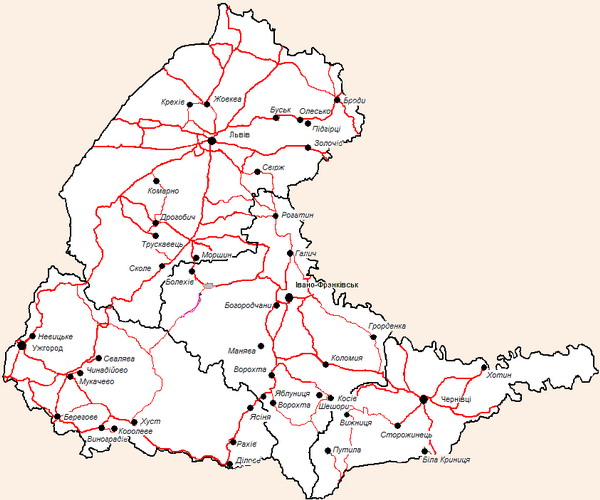 Соціально-культурний ресурсний каркас території Карпатського туристичного районуДодаток В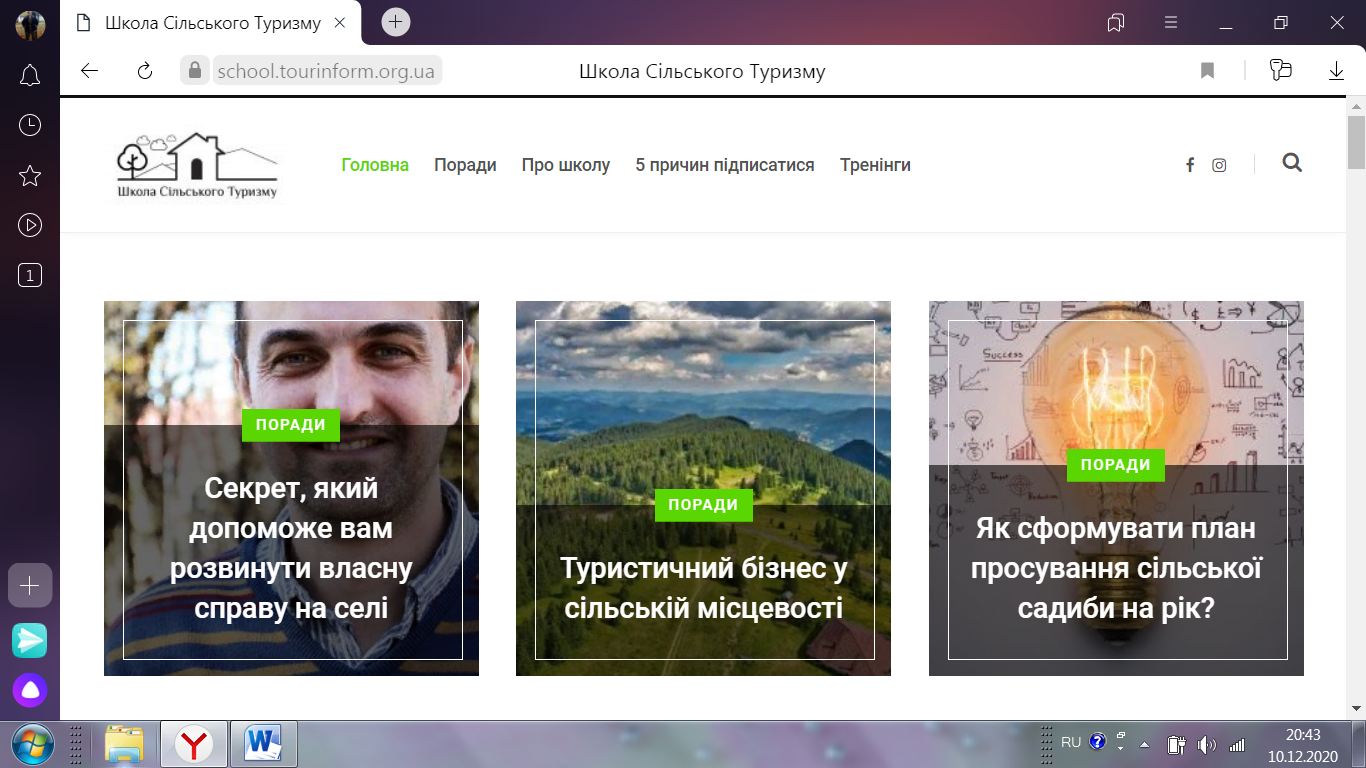 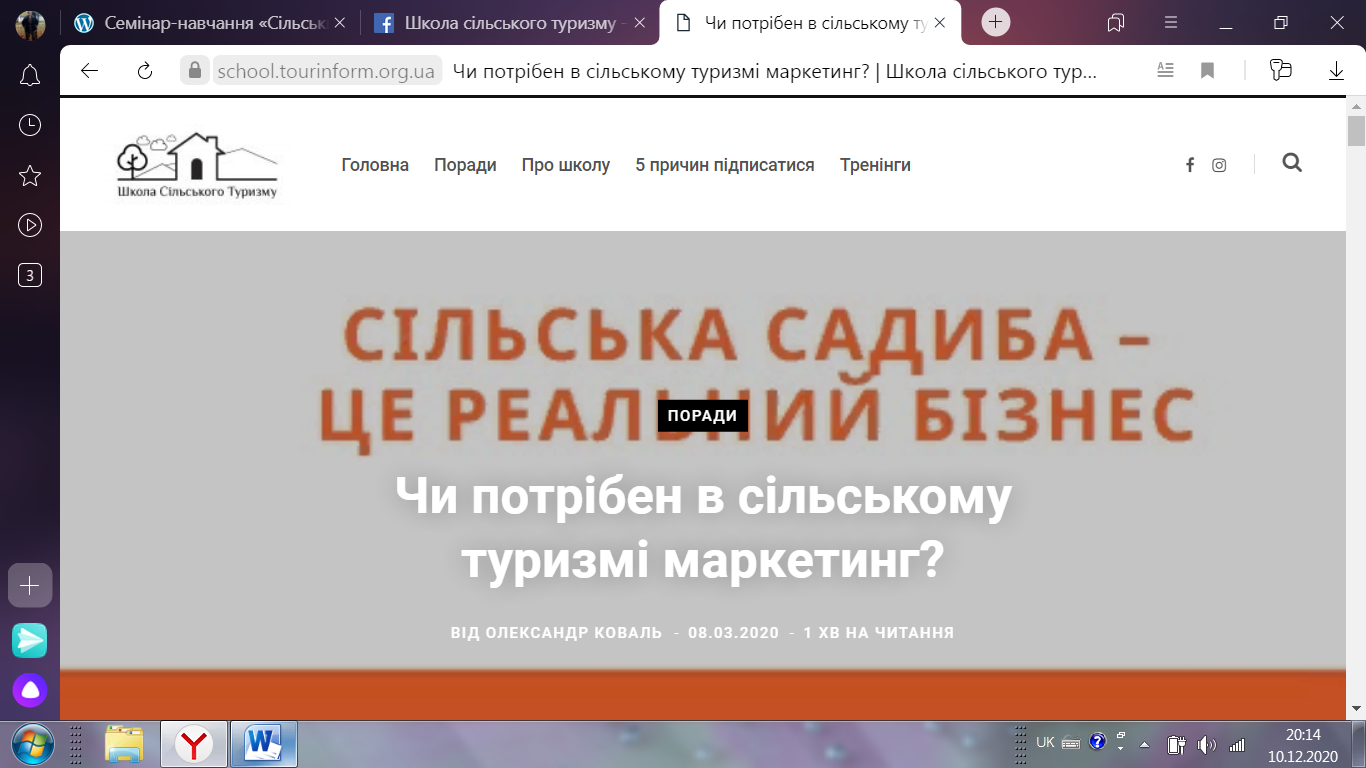 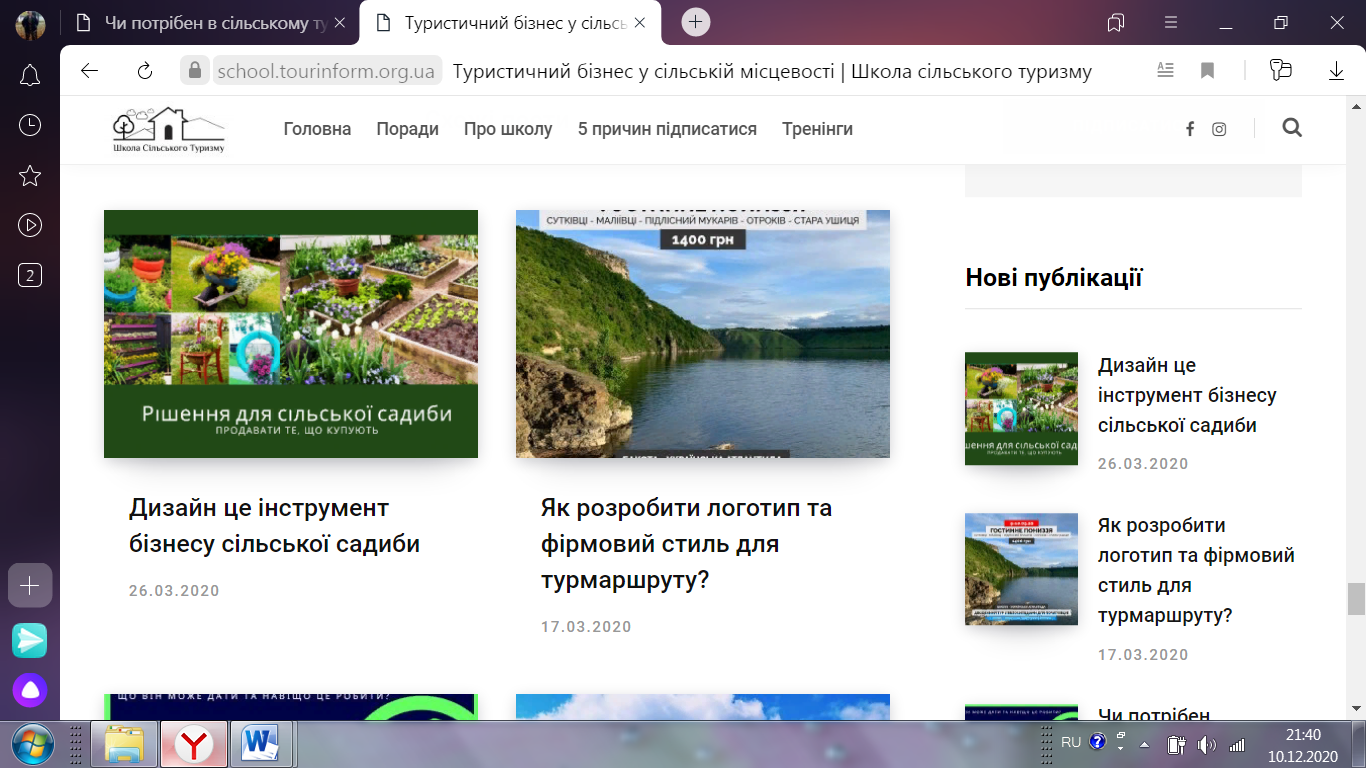 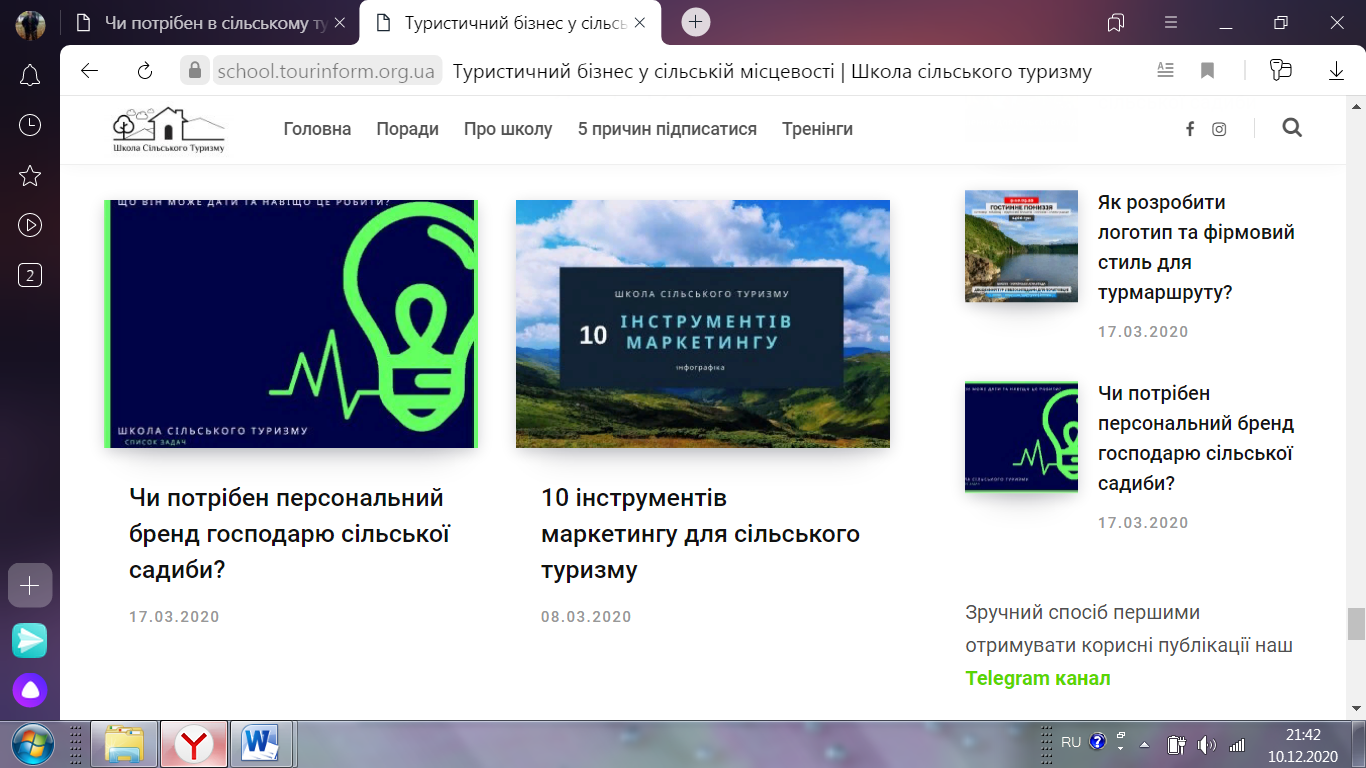 РозділКонсультантПідпис, датаПідпис, датаЗавдання видавЗавдання прийнявРозділ 1Безкоровайна Л.В.15.09.202015.09.2020Розділ 2Безкоровайна Л.В.10.10.202010.10.2020Розділ 3Безкоровайна Л.В.02.11.202002.11.2020№з/пНазва етапів дипломного проекту (роботи)Строк виконання етапів проекту (роботи)Примітка1.Вступ. Вивчення проблеми, опрацювання джерел та публікацій.Вересень 2020 р.виконано2.Написання першого розділуВересень 2020виконано3.Написання другого розділуЖовтень 2020 р.виконано4.Написання третього розділуЛистопад 2020 р.виконано5.Написання висновків, комп’ютерний набір роботи Грудень 2020 р.виконано6.Попередній захист дипломної роботи на кафедріЛистопад 2020 р.виконаноКраїни2016201720182019Відносне відхилення,%Данія62,058,064,5 68,4110,3Франція65,067,065,2 70,5108,5Німеччина56,061,062,8 66,1118,0Показники     20152016201720182019Відносне відхилення 2019 від 2015, %1.Доходи від СТ 369,0566,3518,8732,6627,3170,0Частка у загальних доходах від сільського туризму,%3,63,34,64,01,5-2. Витрати 228,6400,7275,1322,6436,7191,0Частка у загальних витратах сільського туризму,% 4,53,94,13,21,7-3.Витрати 1 дня перебування, грн.182,7111,7175,2146,5154,984,84.Кількість ночівель, днів    213852633477556050282355.Середня тривалість перебування, днів  11,21,31,31,2120Показники201620182019Абсолютне відхилення 2019 від 2016року,(+,-)Частка доходів від СТ в загальних доходах від туризму, % 0,210,380,360,15Частка доходів регіону у загальних доходах від сільського туризму,% 4,641,5-3,1Продовження табл..3.3Продовження табл..3.3Продовження табл..3.3Продовження табл..3.3Продовження табл..3.3Частка витрат регіону у загальних витратах сільського туризму,%4,13,21,7-2,4Кількість туристів в розрахунку на 1 садибу16921021344Середній рівень доходу на 1 сільську садибу, грн. 481547816611167963525Середній рівень витрат на 1 садибу, тис.грн. 29,043,366,837,8Середній розмір прибутку в розрахунку на одну садибу СТ, тис.грн.19,234,844,925,7Рентабельність послуг, % 66,180,367,21,1Питання ВідповідіЯкі мотиви спричинили Ваше заняття сільським туризмом_____ привабливе розташування господарства;_____ розширення особистих контактів;_____ можливість реалізації власної продукції;_____ додатковий дохідЩо, на Вашу думку, приваблює туристів у відпочинку в селі?_____ гостинність;___ можливість відпочинку від міського життя;_____ екологічно чисте довкілля; _____ привабливість для дітей; _____ краєвидиОсновні риси, якими має володіти селянин у стосунках з відпочиваючими?_____ доброзичливість; _____ ввічливість;_____ акуратність; _____ керівні навички і вмінняЯкий стан Вашої оселі?______ «відмінний»; ______ задовільний;______ добрийЯк Ви оцінюєте наявність атракцій та різноманітність відпочинку?______ «відмінний»; ______ задовільний; ______ добрий;Як Ви оціните наявність інформації про садибу?______ «відмінний»;______ задовільний;______ добрий;         ______ незадовільноЯка площа землі знаходиться в користуванні?Який % доходів від туризму у загальних доходах сім’ї?